Does public long-term care expenditure improvecare-related quality of life of service users in England?Francesco Longoa,*     Karl Claxtona,b     James Lomasa     Stephen Martinba Centre for Health Economics, University of York, York, United Kingdom.b Department of Economics and Related Studies, University of York, York, United Kingdom.* Correspondence to: Centre for Health economics, University of York, Heslington, York, YO10 5DD, UK. E-mail: francesco.longo@york.ac.ukAbstractPublic long-term care (LTC) systems provide services to support people experiencing difficulties with their activities of daily living. This study investigates the marginal effect of changes in public LTC expenditure on care-related quality of life (CRQoL) of existing service users in England. The public LTC programme for people aged 18 or older in England is called Adult Social Care (ASC) and it is provided and managed by local authorities. We collect data on the outcomes and characteristics of public ASC users, on public ASC expenditure, and on the characteristics of local authorities across England in 2017/18. We employ an instrumental variable approach using conditionally exogenous elements of the public funding system to estimate the effect of public ASC expenditure on user CRQoL. Our findings show that by increasing public ASC expenditure by £1,000 per user, on average, local authorities increase user CRQoL by 0.0030. These results suggest that public ASC is effective in increasing users’ quality of life but only to a relatively small extent. When combined with the other potential effects of LTC expenditure (e.g. on informal carers, mortality), this study can inform policy makers in the UK and internationally about whether social care provides good value for money.Keywords: long-term care; quality of life; public expenditure; cross-section; instrumental variables.JEL classification: H53; I38; D24; C21; C26.Word count: 8,070IntroductionLong-term care (LTC) consists of medical and social services for individuals with chronic conditions or disability that have difficulties with their activities of daily living (e.g. Lipszyc et al., 2012, National Institute on Aging, 2017). Public LTC systems are common across countries within the Organisation for Economic Co-operation and Development (OECD) to address the failure of unregulated LTC markets (Forder et al., 1996, Finkelstein and McGarry, 2006), and public spend on LTC in most of these countries is considerable. In 2017, for example, the Netherlands, the Nordic countries and Switzerland were among those spending the most on public LTC, i.e. between 2.5% and 4% of GDP. The provision of public LTC has the primary goal of improving the quality of life of the service user (Fernandez et al., 2011). In addition, LTC aims to support the health care sector in achieving a better allocation of resources by providing less costly alternatives to hospitalisation (Rhee et al., 2015, Villalobos Dintrans, 2018). This implies that LTC may improve health outcomes indirectly by allowing a more cost-effective use of health care resources.As the primary goal of LTC, quality of life is improved by promoting wellbeing and independence through support in specialised facilities and at home. Improving quality of life confers positive societal value in itself, but it also has wider economic benefits. For example, improving the quality of life of LTC users of working age, or increasing the participation of informal carers in the job market, may improve labour productivity (Rhee et al., 2015, Villalobos Dintrans, 2018). Other benefits may derive from intergenerational transfers when LTC services enable grandparents to provide parenting support (Loury, 2006, Compton and Pollak, 2014, Adermon et al., 2018). Therefore, from a number of perspectives, it is important to address the question of whether and to what extent public LTC expenditure improves quality of life.Few empirical studies explore the effect of LTC services on the quality of life. Forder et al. (2014b) analyse the effect of English public home care services for users aged 65 or older on care-related quality of life (CRQoL), as measured by the adult social care outcome toolkit (ASCOT), and find a beneficial effect. The focus of their study is narrow since, in England, public expenditure for home care services for users aged 65 or older is a small proportion (8.2% in 2017/18) of all LTC expenditure. The study uses a survey sample of 301 users, and employs an instrumental variable (IV) approach using the type of local authority (LA) as an instrument. The type of LA is argued to capture the eligibility policy across LAs which is assumed to have no direct impact on CRQoL. The follow-up study by Forder et al. (2018a) investigates the effect of formal community care services (e.g. home care, day care) on CRQoL, and also finds a beneficial effect. This study, however, does not distinguish between the effect of public and private LTC expenditure. It builds on the previous study by extending the analysis to all community care services, although this is still a relatively small proportion (34.6% in 2017/18) of all public LTC expenditure in England, and by using a larger survey sample of 622 users. It also relaxes the assumption of no direct effect of the LA eligibility policy on CRQoL, but it makes the implicit assumption of no peer effects among LTC users by using the average level of resource use within each LA as an instrument. In addition, in both studies, the authors use some current LTC outcomes (e.g. activities of daily living, home adaptations) as control variables which may generate a bad control problem (Angrist and Pischke, 2008, p. 47).Other studies focus on the effects of public LTC on different outcomes including mortality and health care resources. For example, Watkins et al. (2017) suggest that lower public LTC expenditure is associated with higher mortality. Some studies find a substitution effect between social and health care services and that an increase in LTC services, such as nursing homes, may improve hospital outcomes, for example, by reducing delayed discharges (e.g. Fernandez and Forder, 2008, Forder, 2009, Gaughan et al., 2015, Forder et al., 2018a).This study investigates the extent to which public LTC expenditure in England improves the CRQoL of existing service users. The public LTC programme for people aged 18 or older in England is called Adult Social Care (ASC), and it is provided by LAs to support individuals that meet need and financial eligibility criteria. Public ASC is structured to provide a range of services including: LTC services which aim to support users over an unspecified and generally long period of time (e.g. community, residential and nursing care); short-term care services which are time-limited and mostly aim to maximise independence to reduce the need for LTC; assistive equipment, adaptations and technologies such as smoke alarm for hearing impaired users, shower chair for disabled users, and telecare, respectively; information and early intervention services to inform and signpost potential and existing users; and auxiliary ASC activities such as front-line assessment and review of users. LTC users (simply users from now on) may receive all these ASC services. Therefore, our focus on the effect of all public ASC expenditure on these users may inform the key policy question of what gain (loss) in CRQoL across existing users is likely to be obtained by investing (disinvesting) money in the public ASC sector. In addition, it may start to help to inform the policy question of whether committing resources from the ASC budget to specific ASC programmes may produce more value for money. Finally, with findings from future studies on other potential effects of public ASC expenditure (e.g. on informal carers, mortality), it may inform the assessment of the opportunity cost in the public ASC sector to aid cost-effectiveness decisions about ASC services.Our empirical strategy employs a multilevel IV approach to analyse a large representative sample of 52,602 users in 2017/18. Like the multilevel approach suggested by Bhalotra (2007) and Farahani et al. (2010), we measure user CRQoL, our dependent variable, at the user level, while public ASC expenditure per user, our key independent variable, is measured at the more aggregate LA level. We argue that user-level data allow us to account for the heterogeneity in user CRQoL which is not due to public ASC expenditure per user with higher precision, and that the relevant level of expenditure for decision makers is the LA level (which is also the most granular available). Therefore, our findings are still relevant to these decision makers and those in other countries following a similar decision-making process. Moreover, our IV approach avoids potential bad control problems by excluding current ASC outcomes from the set of controls and relaxes the assumptions of no direct effect of LA eligibility policy on CRQoL and of no peer effects among LTC users as in previous studies (Forder et al., 2014b, Forder et al., 2018b). We use the council tax base per user at the LA level as our preferred instrument to estimate the exogenous effect of public ASC expenditure per user on user CRQoL. The council tax is a primary source of revenues for LAs to fund ASC services and we argue that the council tax base at the LA level is related to LTC needs and outcomes only indirectly through LAs’ socio-economic characteristics and, of course, public ASC expenditure. Therefore, conditional on controlling for socio-economic characteristics, the council tax base captures exogenous factors reflecting the urban development across LAs that can be used to instrument public ASC expenditure. Our IV approach is inspired by other studies using exogenous elements of the funding system as instruments to identify the effect of expenditure on outcomes (e.g. Goodspeed, 2000, Hægeland et al., 2012, Andrews et al., 2017, Claxton et al., 2018, Gigliotti and Sorensen, 2018).This study is structured as follows. Section 2 provides a brief overview of the institutional background and the funding system, and Section 3 introduces the theoretical background. Section 4 describes the data sources and variables, and Section 5 illustrates the empirical strategy. Section 6 shows the results, and Section 7 discusses and concludes.Institutional backgroundIn England, 152 LAs are responsible for ASC within their locality. LAs provide public ASC services, directly or through external organisations, free of charge to users with sufficiently high needs, savings and assets below £14,250, and income below a certain minimum level. Users co-pay for public ASC services if they meet the needs eligibility criteria but their savings and assets are between £14,250 and £23,250, or if their income is above a certain minimum level. Regardless of their needs, however, individuals are ineligible for public ASC services if their savings and assets are above £23,250. While a minimum level of care and support is set nationally through the Care Act 2014, eligibility criteria may vary across LAs depending on their local policies. Forder et al. (2014b) suggest that such eligibility criteria may vary systematically by type of LA which may share similar market conditions, culture and administrative organisation including county, London (inner and outer), metropolitan and unitary LAs.Ineligible individuals for public ASC services might still have their ASC services arranged and managed by their LA but they will bear the full costs of the services received (NHS Digital, 2019). Moreover, they can still purchase LTC services from private providers. Private LTC expenditure is not insignificant, estimated at £10.9 billion in 2016/17 (National Audit Office, 2018), but it is substantially lower than the public ASC expenditure which, in the same year, was above £20 billion (The King's Fund, 2018). All individuals, whether receiving formal ASC or not, may receive informal care from family and friends. Its value in the UK is estimated at £132 billion a year, going far beyond formal ASC expenditure (Buckner and Yeandle, 2015). However, ASC still represents a major source of expenditure for LAs (22% of total expenditure) together with other key local services, such as education services (36%), children’s support (10%) and environmental services (5.5%) (Ministry of Housing‚ Communities and Local Government, 2019).Sources of public fundingOur IV strategy is based on conditionally exogenous characteristics of the local funding system and, therefore, this paragraph describes the sources of funding for LA services including ASC. In England, LAs fund their services through revenues from council tax and business rates, grants from the central government, and user contributions (Amin-Smith et al., 2018, Brien, 2018). Of the £94.5 billion spent on LA services in 2017/18, 29% was funded from council tax, 15.5% from retained business rates, 53% from governmental grants, and 2.5% from reserves and other items such as inter-LA transfers (Department for Communities and Local Government, 2017b). Revenues from local taxes are not ring-fenced, while grants from the government may or may not be ring-fenced.Council tax is levied on the occupation of domestic properties or on their ownership if empty (Sandford, 2018b). LAs fully retain council tax revenues and can also control the amount of revenues in each financial year by setting the budget requirement. The latter is divided by the tax base to calculate the amount of taxation. The council tax base is defined through a national classification which categorises domestic properties into bands: from ‘band A’ for properties with the lowest sale value to ‘band H’ for properties with the highest sale value, where sale values are based on a 1991 national valuation (Sandford, 2018c). The council tax base is therefore calculated as the number of ‘band D’ equivalent domestic properties, i.e. the number of all domestic properties expressed as ‘band D’ properties. In the calculation of the number of ‘band D’ equivalent properties, a ‘band D’ property counts as a whole property and properties in any lower- (higher-) band count as less (more) than one property. For example, a ‘band A’ property counts as 0.67 ‘band D’ property and a ‘band H’ property as two ‘band D’ properties (Department for Communities and Local Government, 2017a). LAs have no control on the levels of tax base because banding is set by the central government and, therefore, it cannot be manipulated by LAs to meet their LTC needs. However, LAs can grant exemptions and discounts depending on property and individuals’ characteristics, respectively. For example, properties which are unoccupied because of the person having gone to live in a care home are exempted from council tax, or individuals living alone or having a severe mental impairment are entitled to a council tax discount. However, only 3% of the total council tax base in 2017 was subject to exemptions and discounts due to LTC needs (Ministry of Housing‚ Communities and Local Government, 2018). Given the partial control on council tax revenues only through the budget requirement rather than the council tax base, LAs were enabled to charge additional council tax amounts, known as precepts, to fund ASC services. Most LAs have been charging an ASC precept since 2015.Business rates are levied on the occupation of non-domestic properties (e.g. restaurants, barber shops) or on their ownership if empty (Sandford, 2018a). Compared to council tax, LAs have relatively little control over business rates because both tax rates and tax base are set centrally by the government. Tax rates are simple multipliers, while the tax base reflects the hypothetical annual rents of non-domestic properties which are re-evaluated nationally every year. In addition, only 50% of business rates revenues are retained by LAs, and the remaining part is transferred to the central government (Sandford, 2018c). The share of business rates revenues that LAs retain is subject to a tariff and top-up system which redistributes part of these revenues across LAs on the basis of a national needs assessment. LAs can allow also business rates exemptions and discounts. For example, small businesses are exempted from the business rates tax and charities have a discount on their business rates tax of no less than 80%.Moreover, LAs receive a number of grants from central government (Cromarty, 2019). Ring-fenced grants that aim to support ASC (e.g. improved Better Care Fund, ASC support grant) are distributed across LAs according to the ASC relative needs formula (Department for Communities and Local Government, 2014). This formula includes a constant amount per capita across LAs and a number of top-ups which account for needs through age, socio-economic deprivation, and rurality. The needs formula adjusts also for labour costs through the area cost adjustment (ACA) index.Finally, LAs can charge fees for services, where some fees are set nationally (Sandford, 2018c). Revenues from fees are retained locally but are treated as a contribution for the specific services paid for and cannot be used for other purposes.Theoretical frameworkFollowing Forder et al. (2018a), the utility (uij) of a user i in LA j can be expressed as a generic function (u) of several factors:	.	First, users with high needs (ni) have lower utility. We argue that there exists an eligibility effect across LAs (gj) on user utility which is due to the level of financial protection offered, since this reduces uncertainty about future LTC costs (Department of Health, 2015). Eligibility effects may vary across LAs mostly based on the generosity of their policy (kj) (Forder et al., 2014b), and local tax revenues (tj). In turn, tax revenues are more likely to increase with more favourable local market conditions (zj).Moreover, the user’s utility tends to increase with the amount of the ASC services received, which can be expressed in terms of public ASC expenditure (eijpublic), private LTC expenditure (eijprivate) and informal care (cij). We argue that public ASC expenditure for each user is likely to be higher in the presence of higher user needs and tax revenues, but lower if more individuals are eligible for public ASC services with a given budget. Instead, private LTC expenditure and informal care are likely to increase with user needs and if the amount of alternative ASC services is reduced. For example, if public ASC services cannot fully meet users’ needs, users will purchase additional private services or demand more informal care (Puthenparambil and Kröger, 2016, Urwin et al., 2019). We argue that public ASC expenditure is not affected directly by private LTC expenditure and informal care, while private LTC expenditure and informal care are directly affected by public ASC expenditure. This is because the level of public ASC services for each user is decided by LAs after an assessment of user needs (Department of Health and Social Care, 2021), while users make decisions on the amount of private LTC services and informal care based in part on the amount of publicly funded support. Also, utility depends on other factors unrelated to ASC (rij) such as, for example, living in a safe area due to proximity to a police station. In addition, users are likely to receive some form of informal care and this implies that most users will be influenced by their informal carer’s utility (Uij). Becker (1981) suggests that the user’s utility is likely to be higher if the utility of informal carers increases. Similarly to the user’s utility, Uij can be expressed as:	.	The carer’s utility is a generic function (U) of the carer’s caring-related needs (Nij), the eligibility policy (gj), the public (Eijpublic) and private (Eijprivate) carer services received, the informal care provided (cij), other factors unrelated to ASC (Rij), and the utility of the user (uij). By replacing  into , we obtain:	,	where expenditureijpublic is the public ASC expenditure including both user (eijpublic) and carer (Eijpublic) expenditure and therefore affected by both nij and Nij in addition to gj and tj.Equation  is a reduced-form equation which we use in our empirical analysis (discussed in Section 5) to estimate the total and direct effect of public ASC expenditure on the user’s utility, measured through user CRQoL. The total effect captures both direct and indirect effect of a change in public ASC expenditure on CRQoL. The direct effect measures how a change in public ASC expenditure impacts CRQoL due to its own action, i.e. while keeping everything else constant including private LTC services and informal care. The indirect effect captures any other effect on CRQoL due to the impact of a change of public ASC expenditure on private LTC services and informal care. For example, an increase in public ASC expenditure is likely to reduce the use of private LTC services (informal care) which, in turn, will reduce CRQoL. The total effect may have a broader policy relevance to the extent decision makers are unable to control the individual use of private LTC and informal care which may vary in response to their funding decisions on public ASC. Therefore, the primary focus of this study is on the total effect. We focus also on the direct effect since this may be policy relevant to the extent decision makers are interested in comparing the marginal productivity of different ways of spending the same ASC budget. In this case, a meaningful comparison of the performance across these different ways of spending can be carried out only for given levels of private LTC and informal care. We can refer to these effects also as the marginal productivity (or marginal effects) of public ASC expenditure per user on user CRQoL.Using equation  we develop intuition about the expected bias in the total and direct effect if our empirical strategy fails to control for factors that impact user CRQoL and, at the same time, impact or are correlated to public ASC expenditure. For example, suppose we observe all variables in  except user’s needs, nij. Higher public ASC expenditure is expected to occur where needs are high, and users with high needs are expected to have lower CRQoL. If nij is unobserved, the effect of a marginal increase in public ASC expenditure on CRQoL captures both the beneficial effect on CRQoL of higher public ASC expenditure as well as the detrimental effect on CRQoL of higher needs. Therefore, the estimated marginal productivity will be biased downwards. Table A1 in the Appendix illustrates that the total (direct) effect estimate is likely to be downwardly biased if any factor related to ASC excluding (including) private LTC and informal care in  is unobserved. Finally, we argue that the other factor unrelated to ASC in , rij and Rij, are unlikely to play any role in our empirical strategy given that the user CRQoL is our outcome measure. As explained in the following Section 4.1, CRQoL is sector-specific and therefore it is unlikely to respond to factors unrelated to ASC.DataOur data are from various sources in the public domain, which are detailed in Table A2 in the Appendix.Survey dataOur primary source of data is the Adult Social Care Survey (ASCS). This is an annual cross-sectional survey administered from January to March by post since 2010/11. The target population of the ASCS includes users aged 18 or older receiving LTC services that are funded or managed by the LA following an assessment of needs (NHS Digital, 2018). The target population includes users in need of support because of physical, sensory, memory and cognition, learning disability, mental health or social impairment through community, residential or nursing care. The ASCS selects a stratified random sample that is representative of the target population (NHS Digital, 2017a).The ASCS questionnaire asks questions about service satisfaction, quality of life including CRQoL through ASCOT, service knowledge and information, health, needs in relation to home and surroundings, and help received on top of LA services. LAs complement this information with their own data on user demographic characteristics, setting and primary support reason, and information on the type of questionnaire sent. The ASCS’ response rate has always been above 30%, which is argued to be adequate for a postal survey (Malley and Fernandez, 2012, van Leeuwen et al., 2014). The ASCS is therefore recommended for the evaluation of local and national policies, and it is currently used for performance monitoring and research purposes (King and Wittenberg, 2015, Rand and Malley, 2017).Our sample is based on the ASCS sample in 2017/18, which is the most recent sample at the time of writing. From the original sample of 201,969 users, we remove users who did not respond to the survey (136,954), users for which information on sample stratum, primary support reason and demographics was suppressed for privacy reasons (1,856), and users who did not respond to questions used in our main analysis (10,557). The final sample includes  52,602 users.For each user in the final sample, we calculate the utility-weighted ASCOT score as a measure of CRQoL and this is our dependent variable. The ASCOT is a validated tool (e.g. Malley and Fernandez, 2012, van Leeuwen et al., 2015, Rand et al., 2017) that is recommended by the National Institute for Health and Care Excellence (NICE) in the UK for the evaluation of ASC interventions (NICE, 2018), and it is used routinely by LAs and government (Forder et al., 2014a). It comprises eight domains: control over daily life, personal cleanliness and comfort, food and drink, personal safety, social participation and involvement, occupation, accommodation cleanliness and comfort, and dignity. Each domain contains four possible responses reflecting the level of need: no needs, trivial needs, some needs and high needs. The ASCOT domains were designed to reflect the objectives of ASC services both in terms of user capabilities and functioning (Netten et al., 2012) and are therefore likely to capture the impact of ASC services only. The resulting utility-weighted CRQoL score (Netten et al., 2012) has an upper bound of one, is anchored to zero which indicates dead, and can take negative values with a lower bound of -0.171 for states worse than dead.We also use the ASCS data to construct several dummy variables to capture user characteristics and related needs. These include demographic dummies to indicate gender, age, ethnicity, and language. Needs are captured through dummies indicating primary support reason, help received to complete the ASCS questionnaire, and whether the respondent completed the easy-read version of the ASCS questionnaire. All user-level variables are described in greater detail in Table 1 and briefly commented on in Section A1 in the Appendix.In addition, we use ASCS data from 2015/16 and 2016/17 to construct the LA-level proportion of users who are unable to carry out various activities of daily living. We use data also from the Survey of Social Carers in England (SACE) in 2016/17 on carer characteristics and related needs. The SACE is a biennial cross-sectional survey distributed from October to November by post since 2012/13. The target population of the SACE includes informal unpaid carers aged 18 or older who either received or not LA support (NHS Digital, 2017b). Since we are unable to link ASCS and SACE data at the individual level, we use SACE data to construct variables on carer characteristics at the LA level. These include carer gender, age, ethnicity, health condition, employment status and financial status. Moreover, we use information on the caring role including whether the carer lives with the care recipient, duration of care, care tasks and time per week spent in the caring role. These LA-level variables are illustrated more precisely in Table 2.Public ASC expenditure per userWe use the ASC Finance Return in 2017/18 to obtain data about ASC expenditure for each LA. This is for services which are funded or managed by the LA for users aged over 18 and it includes expenditure on LTC services, short-term care services, assistive equipment, adaptations and technologies, information and early intervention services, and auxiliary ASC activities. Public ASC expenditure includes also expenditure for commissioning and delivery services (e.g. strategic business direction, business planning) because these are sunk costs for the provision of core ASC services. Public ASC expenditure includes expenditure on in-house and contracted-out services, as well as on services provided by voluntary organisations funded through grants. We use the Short and Long Term Support data return to obtain the number of (LTC) users in 2017/18, which represents the target population for the ASCS.With these data, we calculate public ASC expenditure per user at LA level by dividing current ASC expenditure, i.e. gross ASC expenditure minus ASC capital charges, by the number of users. These are our key independent variables of interest, and they are described in Table 2 and briefly commented on in Section A1 in the Appendix.Other local authority characteristicsWe control for eligibility levels across LAs through four dummies indicating the type of LA. We further account for the needs of the local population through variables capturing disability levels across LAs. Moreover, we control for socio-economic factors through variables capturing tenure and socio-economic status. Table A3 shows how we account for the need and socio-economic factors included in the relative needs formula (discussed in Section 2).Finally, concerning the instruments, we calculated the council tax base per user as the number of ‘band D’ equivalent domestic properties divided by the number of users in each LA. We calculate a proxy of the business rates tax base per user as the number of non-domestic properties divided by the number of users in each LA. Finally, the ACA index in 2013/14 is measured at the LA level. Table 2 shows more details about all these LA-level variables, which are briefly described in Section A1 in the Appendix.Empirical methodsTo identify the total effect of public ASC expenditure per user on user CRQoL using the available data described in Section 4, equation  can be estimated empirically by OLS through the following multilevel regression:	,	where the dependent variable is the CRQoL of user i (=1,…,I) living in LA j (=1,…,J), μ is the intercept, expenditurejpublic is the average public ASC expenditure per user in LA j, nij is a vector of user- and LA-level variables capturing user needs, Nj is a vector of LA-level variables capturing carer needs, gj is a vector of dummies indicating the type of LA to capture eligibility levels, and αj and εij are the LA- and user-level error term, respectively. We estimate regression  using the survey weight and we cluster standard errors to account for sample stratification and within-LA correlations. Regression  does not include variables capturing the use of private LTC and informal care because it aims to estimate the total effect as defined in Section 3.The key coefficient of interest in  is  which captures the total effect of public ASC expenditure per user on user CRQoL across LAs. Since expenditurejpublic is measured at the LA level,  indicates the effect of a marginal increase of public ASC expenditure per user across LAs on the CRQoL of an average user. For example, a  means that a marginal increase in the public ASC expenditure per user across LAs improves CRQoL of an average user. For fixed eligibility levels across LAs, the marginal increase in the public ASC expenditure per user is interpreted as an increase in service intensity for existing users.  is identified under the assumption that (a) CRQoL is a good measure of utility, (b) the utility function uij in  is linear in the parameter and additively separable, and (c) we observe perfectly all the confounding factors discussed using equation  that may be correlated with both expenditure and utility (e.g. needs, eligibility). Conditions (a) and (b) are commonly assumed. Condition (c) implies that expenditurejpublic is likely to be endogenous in practice. More precisely, we argue that  from  is likely to be downwardly biased as explained in Section 3.We address this endogeneity through an IV approach which estimates equation  by two-stage least squares (2SLS) and uses the survey weight and clusters standard errors as described above. Our preferred instrument is the council tax base before exemptions and discounts per user at the LA level (Section 2.1 explains council tax in greater detail). We argue that the council tax base is likely to be relevant and exogenous (Stock and Watson, 2011; p. 421). It is likely to be relevant, i.e. correlated with public ASC expenditure, because it is a key determinant of council tax revenues which, in turn, are a major source of funding for ASC services across LAs. Conditional on socio-economic characteristics, it is likely to reflect market factors, zj in equation  and, therefore, it is likely to be exogenous because it is unrelated to user CRQoL and unobserved factors which impact user CRQoL, such as needs.We argue that LAs are unable to manipulate the council tax base (before exemptions and discounts) because the banding of domestic properties which determines the tax base is set nationally and not locally (as discussed in greater detail in Section 2.1). This implies that LAs cannot link their council tax base to their LTC needs. However, the council tax base can be indirectly related to needs and outcomes across LAs through their socio-economic status. This is because, for example, wealthier LA populations may afford houses with high sale value and, therefore, the total council tax base in these LAs may be higher than average. After netting out the correlation with socio-economic characteristics, however, the council tax base across LAs is likely to be driven by market factors reflecting the urban development within LAs. Urban development can be argued to be mostly a historical artefact and independent from current health and LTC outcomes and needs. For example, a greater tangible cultural heritage (e.g. historical buildings, monuments, parks) in a LA is likely to increase properties’ value and, in turn, the council tax base. To address potential endogeneity concerns of the council tax base we control for a rich set of socio-economic characteristics as well as other variables correlated with socio-economic status including needs and eligibility as described in Section 4. In addition, by analysing the sector-specific CRQoL, the council tax base per user is unlikely to be endogenous because of its correlation with LA expenditure for non-LTC services. On this basis, the exogenous marginal increase in public ASC expenditure per user estimated using the council tax base per user as an instrument will correspond to a real marginal increase in expenditure which may, in turn, impact on user CRQoL.Under the potential outcome model framework (Rubin, 1974, Rubin, 1978), the 2SLS estimate of  has a local average treatment effect (LATE) interpretation. It estimates a weighted average of the causal effect of public ASC expenditure per user on user CRQoL for those LAs that are compliers. These are LAs which are induced to increase public ASC expenditure per user as a result of having a higher council tax base per user. The identification of LATE requires the council tax base per user to satisfy the monotonicity assumption. This means that LAs with higher council tax base per user never spend on ASC for each user less than LAs with lower council tax base per user. This is plausible because council tax is the major source of funding (Local Government Association, 2017) used by LAs to tackle the increasing demand for ASC services (Bottery, 2020). Figure 1 shows that public ASC expenditure per user is likely to increase monotonically in the council tax base per user. Section A2 in the Appendix provides a further discussion about monotonicity.Additional instruments are the business rates tax base per user and the ACA index (Section 2.1 provides more details on these variables). These instruments are likely to be relevant and exogenous under similar arguments used for the council tax base. For example, LAs with more businesses are likely to have a larger business rates tax base and, in turn, more business rates revenues to be spent also on local ASC services. Conditional on socio-economic status, a larger business rates tax base is likely to reflect factors, such as touristic attractions, which are unrelated to LTC outcomes and needs. Similarly, a greater ACA index is likely to increase the funding from central ASC grants and, conditional on socio-economic status, the labour cost captured by ACA index is likely to reflect living standards (e.g. appealing neighbourhoods, multicultural environment) which are unlikely to be related to LTC outcomes and needs. Section A3 in the Appendix discusses further details about our identification strategy and instruments.Sensitivity analysisFirst, we estimate the direct effect by adding to  some variables capturing the use of private LTC and informal care, which are summarised in Table A4. This specification also tests the robustness of the estimated total effect to the potential correlation between the use of private LTC and informal care and the instruments, which can occur through socio-economic status. In addition, we test the sensitivity of our results on the total effect to the assumption that other LA non-LTC services may impact user CRQoL by controlling for LA expenditure per capita for non-LTC services. We test sensitivity also to the existence of voluntary-sector organisations providing LTC services using private funding (e.g. through donations), rather than public funding. We do this by controlling for two further LA-level variables including the number of charities providing services to the elderly (and therefore likely to provide LTC services) and expenditure per capita of these charities. Second, we explore potential heterogeneity in the marginal productivity of ASC expenditure per user on user CRQoL by estimating regression  for the three ASCS strata: (a) users of any age with learning disability, (b) users aged between 18 and 64 with any impairment except learning disability, and (c) users aged 65 or older with any impairment except learning disability.In addition, we test the robustness of our findings when all variables are measured at the LA level by estimating the following regression by 2SLS:	,	where τ is the intercept, and all variables and the error term, ηj, vary only at the LA level. The estimated marginal productivity is now captured by  which is interpreted similarly to  in equation (5). Finally, we test the robustness of our results to different assumptions about the missing data due to item non-response. Our main analysis in equation (4) assumes that missing data due to item non-response are missing completely at random (MCAR). We relax this assumption and assume that data are missing at random (MAR) by imputing the missing data using multiple imputation chained equation (MICE) with predictive mean matching. More details about the imputation model are provided in Table A5 in the Appendix.ResultsTable 3 shows our key findings. Column 1 includes the results for the OLS regression, which suggest that £1,000 increase in public ASC expenditure per user increases on average user CRQoL by 0.0019. This result is statistically significant at the 1% level. As discussed in Section 3, however, this estimate of the total effect is likely to be downwardly biased because public ASC expenditure per user is likely to be endogenous. Column 2 of Table 3 includes the results from the IV regression when the council tax base per user is used as an instrument. It suggests that £1,000 increase in public ASC expenditure per user increases on average user CRQoL by 0.0030 (statistically significant at the 1% level) with a 95% confidence interval of [0.0014, 0.0046]. The first-stage F statistic (robust to clustering) is equal to 437.9 (far beyond the critical value of 10) suggesting that the council tax base per user is a relevant instrument. Table A6 in the Appendix shows the first stage results and it suggests that when all instruments are used, i.e. council tax base per user, business rates tax base per user and ACA index, the null hypothesis of validity of the over-identified restrictions is not rejected which suggests that instruments are likely to be exogenous. Table 3 includes also the estimated coefficients on control variables which we comment on in Section A4 in the Appendix. Table 4 shows the results of the sensitivity analysis (estimated coefficients on control variables are not reported). The direct effect is estimated at 0.0031, statistically significant at the 1% level (full results are reported in Table A7), which is almost equal to the estimated total effect (0.0030). This suggests that users receiving additional public ASC services might reduce their use of private LTC and informal care such that their CRQoL gains remain unchanged. It also suggests that bias in the total effect due to omission of private LTC and informal care, which are potentially correlated to socio-economic status, is unlikely. In addition, the results on the total effect are robust to the inclusion of additional controls capturing LA expenditure per capita for non-LTC services (column 1), the number of charities that are likely to provide LTC services and expenditure per capita for these charities (column 2), and all these three additional variables (column 3) (Table A8 in the Appendix provides some descriptive statistics for these variables). In addition, point-estimates of the marginal productivity of ASC expenditure per user on user CRQoL for the three sub-groups (a), (b) and (c), as defined in Section 5.1, are within [0.0014, 0.0046], i.e. the 95% confidence interval of the full sample result. This suggests that primary support reason and age are unlikely to drive the potential heterogeneity in the marginal productivity across users. To the extent these three groups of users have on average different CRQoL, as indicated in Table 4, this result suggests also that CRQoL might not drive the potential heterogeneity in the marginal productivity across individuals. In addition, LA-level regressions estimated by OLS and 2SLS produce results which are qualitatively similar but smaller in magnitude compared to those from our primary specifications. This suggests that estimates from LA-level data may be downwardly biased because of the loss of information in the aggregated outcome and control variables. The multiple imputation analysis under the MAR assumption produces results which are mostly similar to those from our primary specifications described above. This suggests that results are robust to different assumptions on the missing data mechanism.Discussion and conclusionsThis study has investigated the effects of public expenditure per user invested in the intensity of ASC services controlling for eligibility levels (i.e. for a given number of eligible individuals) on user CRQoL. Our key finding suggests that, across LAs, a £1,000 increase in public ASC expenditure per user increases CRQoL of an average existing user by 0.0030 with a 95% confidence interval of [0.0014, 0.0046]. This effect is relatively small if compared to the CRQoL of an average existing user (0.4%). Assuming that this estimated CRQoL gain of an average existing user across LAs spans over a year, it translates into a high cost per social care-quality-adjusted life year (SC-QALY) of £333,333 per SC-QALY (=£1,000÷0.0030) with a 95% confidence interval of [217,391, 714,286]. Given our model specification, this is a LATE estimate. This may differ from the average treatment effect estimate if there exists heterogeneity in the treatment effect across LAs, i.e. if the treatment effect for LAs that are compliers differ from other LAs. Moreover, our estimate relies on the validity of our IV strategy which requires the assumption of exogeneity, relevance and monotonicity of the instruments as discussed in Section 5. Finally, it is subject to the assumption that the type of LA captures most of the variability in the eligibility policy across LAs as argued by Forder et al. (2014b).Previous studies suggest lower cost per SC-QALY. Forder et al. (2014b) find a cost per SC-QALY of £50,000, but this estimate refers to public home care services which are only a small proportion of public ASC expenditure (8.2% in 2017/18). Forder et al. (2018b) find a cost per SC-QALY of £15,000 and £19,000 for low-need and high-need users of community care services, respectively, which still represent a relatively small proportion of public ASC expenditure (34% in 2017/18). Moreover, estimates in the latter study are based on the extensive margin: from using no services to new service user. Therefore, results from previous studies are not directly comparable with ours and they suggest some potential reasons why our estimated cost per SC-QALY is substantially higher. For example, by considering all public ASC expenditure, our estimate is likely to reflect a greater heterogeneity in the effectiveness on user CRQoL across ASC services. Moreover, we analyse users accessing services which are more intensive compared to home care, such as residential and nursing care, and these users are more likely to have higher needs and lower CRQoL. Our higher estimated cost per SC-QALY may therefore reflect a higher heterogeneity in the effectiveness of ASC services along the user CRQoL distribution (e.g. ASC is less effective when user CRQoL is low), although our sub-group analysis suggests this heterogeneity might not be substantial. Moreover, if public ASC reduces mortality of users with low CRQoL, this might be a further reason for a high estimated cost per SC-QALY.To our knowledge, this is one of the first studies to provide a causal estimate of the effect of the all public ASC expenditure on quality of life in England. As discussed, the focus of existing studies is narrower (Forder et al., 2014b, Forder et al., 2018b). Our broader focus on the whole public ASC sector allows us to propose a novel identification strategy which uses conditionally exogenous elements of the public funding system as IVs. Unlike existing studies, we exclude current ASC outcomes measures (e.g. current activities of daily living, home adaptations) from the set of control variables to avoid the potential bad control problem (Angrist and Pischke, 2008, p. 47). Moreover, compared to the existing studies, we use data from a survey of users which includes a much larger representative sample of the LTC population in England. We use survey data in 2017/18 because these are the most recent at the time of writing and they include a richer set of key variables, such as sample stratification category and primary support reason, which are missing in previous years’ survey data available in the public domain. Future waves of the survey can be used to develop a panel data model to test the robustness of our results to different methods. This study also contributes to the literature on the effectiveness of public expenditure which mostly includes studies on health care (Martin et al., 2008, Claxton et al., 2018, Vallejo‐Torres et al., 2018, Siverskog and Henriksson, 2019) and education sector (Hægeland et al., 2012, Hyman, 2017, Gigliotti and Sorensen, 2018).Our findings can inform policy makers about the effects of changes in public ASC expenditure on the quality of life of users. This is especially relevant in recent years, when the increasing demand of LTC due to, for example, population ageing and the lower availability of informal carers (Joshua, 2017) are expected to make LTC expenditure grow faster than health care expenditure (OECD, 2018). Policy makers around the world have therefore reformed their LTC systems in the attempt to contain costs (Joshua, 2017). For example, in the UK, public ASC expenditure was cut by 11% between 2009/10 and 2015/16 (Simpson, 2017), and the number of elderly individuals receiving public ASC fell by 40% between 2009 and 2015 (Seamer et al., 2019). Our findings suggest that, for fixed eligibility levels, cutting the amount or intensity of public ASC services across LAs can be expected to have had, on average, a relatively small effect on quality of life of users. These findings may also inform other LTC policy makers across OECD countries, who also often operate at sub-national level with typically considerable autonomy over LTC service delivery (Colombo et al., 2011) and whose role is increasingly more important to reduce disparities within countries (Joshua, 2017).Although this study estimates one important aspect of the effects of changes in public ASC expenditure, there are other effects which require further research as the evolving data in this area allow. For example, changes in public ASC expenditure may also have causal CRQoL effects through its impact on eligibility levels, as well as other outcomes for informal carers. It is also possible that changes in ASC expenditure have a direct effect on mortality for ASC users and an indirect, but causal, effect on other services for other types of users. For example, it may impact the composition of health care expenditure, which, in turn, may impact mortality and quality of life outcomes for health care patients. For these reasons, the cost per SC-QALY implied by the results in this study should not be over-interpreted. Further research is needed for a complete understanding of the likely overall effects of changes in public ASC expenditure, which can be used for the assessment of an opportunity costs threshold in the public ASC sector. This will aid judgment about the cost-effectiveness of alternative services and investments given current levels of funding.AcknowledgementThis report is independent research funded by the National Institute for Health Research Policy Research Programme (NIHR PRP) through its Policy Research Unit in Economic Evaluation of Health & Care Interventions (EEPRU, grant reference PR-PRU-1217-20401). The views expressed in this publication are those of the author(s) and not necessarily those of the NHS, the National Institute for Health Research or the Department of Health and Social Care. We are grateful to two anonymous reviewers. We thank also Yvonne Birks for the helpful discussions, Chris Sampson and other participants at the 2020 HESG meeting in Newcastle who commented on this study.ReferencesADERMON, A., LINDAHL, M. & WALDENSTRÖM, D. 2018. Intergenerational wealth mobility and the role of inheritance: Evidence from multiple generations. The Economic Journal, 128, F482-F513.AMIN-SMITH, N., PHILLIPS, D. & SIMPSON, P. 2018. Adult social care funding: a local or national responsibility. Institute for Fiscal Studies, BN227, London.ANDREWS, M., ELAMIN, O., HALL, A. R., KYRIAKOULIS, K. & SUTTON, M. 2017. Inference in the presence of redundant moment conditions and the impact of government health expenditure on health outcomes in England. Econometric Reviews, 36, 23-41.ANGRIST, J. D. & PISCHKE, J.-S. 2008. Mostly harmless econometrics: An empiricist's companion, Princeton university press.BECKER, G. S. 1981. A Treatise on the Family, Harvard university press.BHALOTRA, S. 2007. Spending to save? State health expenditure and infant mortality in India. Health economics, 16, 911-928.BOTTERY, S. 2020. Social care services: funding cuts are biting hard [Online]. The King's Fund. Available: https://www.kingsfund.org.uk/blog/2020/01/social-care-funding-cuts-are-biting-hard [Accessed 21 October 2020.BRIEN, P. 2018. Local government finances. London: House of Commons Library.BUCKNER, L. & YEANDLE, S. 2015. Valuing carers 2015. Carers UK, London.CLAXTON, K., LOMAS, J. & MARTIN, S. 2018. The impact of NHS expenditure on health outcomes in England: Alternative approaches to identification in all‐cause and disease specific models of mortality. Health economics, 27, 1017-1023.COLOMBO, F., LLENA-NOZAL, A., MERCIER, J. & TJADENS, F. 2011. Help Wanted? Providing and Paying for Long-Term Care. OECD Health Policy Studies, Paris: OECD Publishing.COMPTON, J. & POLLAK, R. A. 2014. Family proximity, childcare, and women’s labor force attachment. Journal of Urban Economics, 79, 72-90.CROMARTY, H. 2019. Adult Social Care Funding (England). London: House of Commons Library.DEPARTMENT FOR COMMUNITIES AND LOCAL GOVERNMENT 2014. Methodology Guide for Adults’ Personal Social Services Relative Needs Formulae 2013/14. London. Link: https://webarchive.nationalarchives.gov.uk/20131203161415/http://www.local.communities.gov.uk/finance/1314/methpssas.pdf.DEPARTMENT FOR COMMUNITIES AND LOCAL GOVERNMENT 2017a. Council tax levels set by local authorities: England 2017-18. London.DEPARTMENT FOR COMMUNITIES AND LOCAL GOVERNMENT 2017b. Local Authority Revenue Expenditure and Financing: 2017-18 Budget, England. London.DEPARTMENT OF HEALTH 2015. Social Care Funding Reform Impact Assessment. London.DEPARTMENT OF HEALTH AND SOCIAL CARE. 2021. Care and support statutory guidance [Online]. Available: https://www.gov.uk/government/publications/care-act-statutory-guidance/care-and-support-statutory-guidance#first-contact-and-identifying-needs Access date: 26/05/2021.FARAHANI, M., SUBRAMANIAN, S. & CANNING, D. 2010. Effects of state‐level public spending on health on the mortality probability in India. Health economics, 19, 1361-1376.FERNANDEZ, J.-L. & FORDER, J. 2008. Consequences of local variations in social care on the performance of the acute health care sector. Applied Economics, 40, 1503-1518.FERNANDEZ, J.-L., FORDER, J. & KNAPP, M. 2011. Long-term care. The Oxford handbook of health economics.FINKELSTEIN, A. & MCGARRY, K. 2006. Multiple dimensions of private information: evidence from the long-term care insurance market. American Economic Review, 96, 938-958.FORDER, J. 2009. Long‐term care and hospital utilisation by older people: an analysis of substitution rates. Health Economics, 18, 1322-1338.FORDER, J., GOUSIA, K. & SALONIKI, E.-C. 2018a. The impact of long-term care on primary care doctor consultations for people over 75 years. The European Journal of Health Economics, 1-13.FORDER, J., KNAPP, M. & WISTOW, G. 1996. Competition in the mixed economy of care. Journal of Social Policy, 25, 201-221.FORDER, J., MALLEY, J., RAND, S., VADEAN, F., JONES, K. & NETTEN, A. 2014a. Interpreting Outcome Data for Use in the Adult Social Care Outcomes Framework (ASCOF). Discussion Paper 4633. Personal Social Services Research Unit, University of Kent, Canterbury.FORDER, J., MALLEY, J., TOWERS, A. M. & NETTEN, A. 2014b. Using cost‐effectiveness estimates from survey data to guide commissioning: An application to home care. Health economics, 23, 979-992.FORDER, J., VADEAN, F., RAND, S. & MALLEY, J. 2018b. The impact of long‐term care on quality of life. Health economics, 27, e43-e58.GAUGHAN, J., GRAVELLE, H. & SICILIANI, L. 2015. Testing the bed‐blocking hypothesis: does nursing and care home supply reduce delayed hospital discharges? Health economics, 24, 32-44.GIGLIOTTI, P. & SORENSEN, L. C. 2018. Educational resources and student achievement: Evidence from the Save Harmless provision in New York State. Economics of Education Review, 66, 167-182.GOODSPEED, T. J. 2000. Tax structure in a federation. Journal of Public Economics, 75, 493-506.HÆGELAND, T., RAAUM, O. & SALVANES, K. G. 2012. Pennies from heaven? Using exogenous tax variation to identify effects of school resources on pupil achievement. Economics of Education Review, 31, 601-614.HEMMINGS, N. 2019. What does the British public think about social care? [Online]. Nuffield Trust. Available: https://www.nuffieldtrust.org.uk/news-item/what-does-the-british-public-think-about-social-care [Accessed 22 January 2021.HUDSON, B. 2016. The failure of privatised adult social care in England: what is to be done. Centre for health.HYMAN, J. 2017. Does money matter in the long run? Effects of school spending on educational attainment. American Economic Journal: Economic Policy, 9, 256-80.JACOBS, R., SMITH, P. C. & STREET, A. 2006. Measuring efficiency in health care: analytic techniques and health policy, Cambridge University Press.JOSHUA, L. 2017. Aging and Long Term Care Systems: A Review of Finance and Governance Arrangements in Europe, North America and Asia-Pacific. Discussion Paper. Vol.  1705. Washington, DC: The World Bank.KING, D. & WITTENBERG, R. 2015. Data on adult social care.KOOPMANS, T. C. 1951. Efficient allocation of resources. Econometrica: Journal of the Econometric Society, 455-465.LIPSZYC, B., SAIL, E. & XAVIER, A. 2012. Long-term care: need, use and expenditure in the EU-27. Brussels: Directorate General Economic and Financial Affairs.LOCAL GOVERNMENT ASSOCIATION. 2017. How is £1 of your council tax spent? [Online]. Available: https://www.local.gov.uk/sites/default/files/documents/A4%20STATIC%20IMAGE_04_1.pdf [Accessed 25 January 2021].LOURY, L. D. 2006. All in the extended family: Effects of grandparents, aunts, and uncles on educational attainment. American Economic Review, 96, 275-278.MALLEY, J. & FERNANDEZ, J.-L. 2012. Patterns and Effects of Nonresponse in the English Adult Social Care Survey. London: Personal Social Services Research Unit, London School of Economics.MARTIN, S., RICE, N. & SMITH, P. C. 2008. Does health care spending improve health outcomes? Evidence from English programme budgeting data. Journal of health economics, 27, 826-842.MINISTRY OF HOUSING‚ COMMUNITIES AND LOCAL GOVERNMENT 2018. Local Authority Council Tax base, England 2017 (revised). London.MINISTRY OF HOUSING‚ COMMUNITIES AND LOCAL GOVERNMENT. 2019. Local authority revenue expenditure and financing England: 2017 to 2018 individual local authority data - outturn [Online]. Available: https://www.gov.uk/government/statistics/local-authority-revenue-expenditure-and-financing-england-2017-to-2018-individual-local-authority-data-outturn [Accessed 15 March 2021].NATIONAL AUDIT OFFICE. 2018. Adult social care at a glance [Online]. London: National Audit Office. Available: www.nao.org.uk/report/adult-social-care-at-a-glance/# [Accessed 1 October 2018].NATIONAL INSTITUTE ON AGING. 2017. What Is Long-Term Care? [Online]. US Department of Health and Human Services. Available: https://www.nia.nih.gov/health/what-long-term-care [Accessed 18/10/2019.NETTEN, A., BURGE, P., MALLEY, J., POTOGLOU, D., TOWERS, A.-M., BRAZIER, J., FLYNN, T. & FORDER, J. J. H. T. A. 2012. Outcomes of social care for adults: developing a preference-weighted measure. 16, 1-166.NHS DIGITAL 2017a. Personal Social Services Adult Social Care Srvey, England. Information and guidance for the 2017-18 survey year. https://digital.nhs.uk/binaries/content/assets/legacy/pdf/e/6/personal_social_services_adult_social_care_survey__england_information_and_guidance_for_the_2017-18_.pdf Access date: 29/11/2019.NHS DIGITAL 2017b. Personal Social Services Survey of Adult Carers in England, 2016-17: Methodological and Further Information. https://files.digital.nhs.uk/publication/a/6/sace_methodological_and_further_information_2016-17.pdf Access date: 29/01/2020.NHS DIGITAL 2018. Personal Social Services Adult Social Care Survey, England: Methodology and Further Information https://files.digital.nhs.uk/5A/C55503/pss-ascs-eng-1718-methodology.pdf Access date: 30/01/2019.NHS DIGITAL 2019. Adult Social Care Finance Return (ASC-FR) Guidance. https://digital.nhs.uk/binaries/content/assets/website-assets/data-and-information/data-collections/social-care-collections-2019/asc-fr-guidance-2018-19-v1.2-final.pdf Access date: 19/05/2020.NICE 2018. Developing NICE guidelines: the manual. National Institute for Health and Care Excellence. Manchester, England.OECD 2018. Health at a glance: Europe 2018, Organisation for Economic Co-operation and Development.PUTHENPARAMBIL, M. J. & KRÖGER, T. 2016. Using private social care services in Finland: free or forced choices for older people? Journal of Social Service Research, 42, 167-179.RABIEE, P., BERNARD, S., BAXTER, K. & PARKER, G. 2016. Community-based vision rehabilitation provision in England. British Journal of Visual Impairment, 34, 248-261.RAND, S. & MALLEY, J. 2017. The factors associated with care‐related quality of life of adults with intellectual disabilities in England: implications for policy and practice. Health & social care in the community, 25, 1607-1619.RAND, S., MALLEY, J., TOWERS, A.-M., NETTEN, A. & FORDER, J. 2017. Validity and test-retest reliability of the self-completion adult social care outcomes toolkit (ASCOT-SCT4) with adults with long-term physical, sensory and mental health conditions in England. Health and quality of life outcomes, 15, 163.RHEE, J. C., DONE, N. & ANDERSON, G. F. 2015. Considering long-term care insurance for middle-income countries: comparing South Korea with Japan and Germany. Health policy, 119, 1319-1329.RICE, N., JONES, A. M. & GOLDSTEIN, H. 2002. Multilevel models where the random effects are correlated with the fixed predictors. Centre for Health Economics, University of York, York.RUBIN, D. B. 1974. Estimating causal effects of treatments in randomized and nonrandomized studies. Journal of educational Psychology, 66, 688.RUBIN, D. B. 1978. Bayesian inference for causal effects: The role of randomization. The Annals of statistics, 34-58.SANDFORD, M. 2018a. Business rates. London: House of Commons Library.SANDFORD, M. 2018b. Council tax: FAQs. London: House of Commons Library.SANDFORD, M. 2018c. Local government in England: structures. London: House of Commons Library.SEAMER, P., BRAKE, S., MOORE, P., MOHAMMED, M. A. & WYATT, S. 2019. Did government spending cuts to social care for older people lead to an increase in emergency hospital admissions? An ecological study, England 2005–2016. BMJ open, 9, e024577.SIMPSON, P. 2017. Public spending on adult social care in England. Institute for Fiscal Studies. https://www. ifs. org. uk/publications/9185.SIVERSKOG, J. & HENRIKSSON, M. 2019. Estimating the marginal cost of a life year in Sweden’s public healthcare sector. The European Journal of Health Economics, 20, 751-762.STOCK, J. H. & WATSON, M. W. 2011. Introduction to econometrics.THE KING'S FUND 2018. Key challenges facing the adult social care sector in England. London.URWIN, S., LAU, Y. S. & MASON, T. 2019. Investigating the relationship between formal and informal care: An application using panel data for people living together. Health economics.VALLEJO‐TORRES, L., GARCÍA‐LORENZO, B. & SERRANO‐AGUILAR, P. 2018. Estimating a cost‐effectiveness threshold for the Spanish NHS. Health economics, 27, 746-761.VAN LEEUWEN, K. M., BOSMANS, J. E., JANSEN, A. P., HOOGENDIJK, E. O., VAN TULDER, M. W., VAN DER HORST, H. E. & OSTELO, R. W. 2015. Comparing measurement properties of the EQ-5D-3L, ICECAP-O, and ASCOT in frail older adults. Value in Health, 18, 35-43.VAN LEEUWEN, K. M., MALLEY, J., BOSMANS, J. E., JANSEN, A. P., OSTELO, R. W., VAN DER HORST, H. E. & NETTEN, A. 2014. What can local authorities do to improve the social care-related quality of life of older adults living at home? Evidence from the Adult Social Care Survey. Health & place, 29, 104-113.VILLALOBOS DINTRANS, P. 2018. Long-term care systems as social security: the case of Chile. Health Policy and Planning, 33, 1018-1025.WATKINS, J., WULANINGSIH, W., DA ZHOU, C., MARSHALL, D. C., SYLIANTENG, G. D., ROSA, P. G. D., MIGUEL, V. A., RAINE, R., KING, L. P. & MARUTHAPPU, M. 2017. Effects of health and social care spending constraints on mortality in England: a time trend analysis. BMJ open, 7, e017722.Tables and figuresTable  – Descriptive statistics of individual-level variables.Table  – Descriptive statistics of local authority-level variables.Table  – OLS and IV results.Table  – Results of the sensitivity analysis.Figure  – Relationship between mean ASC expenditure per user and council tax base per user.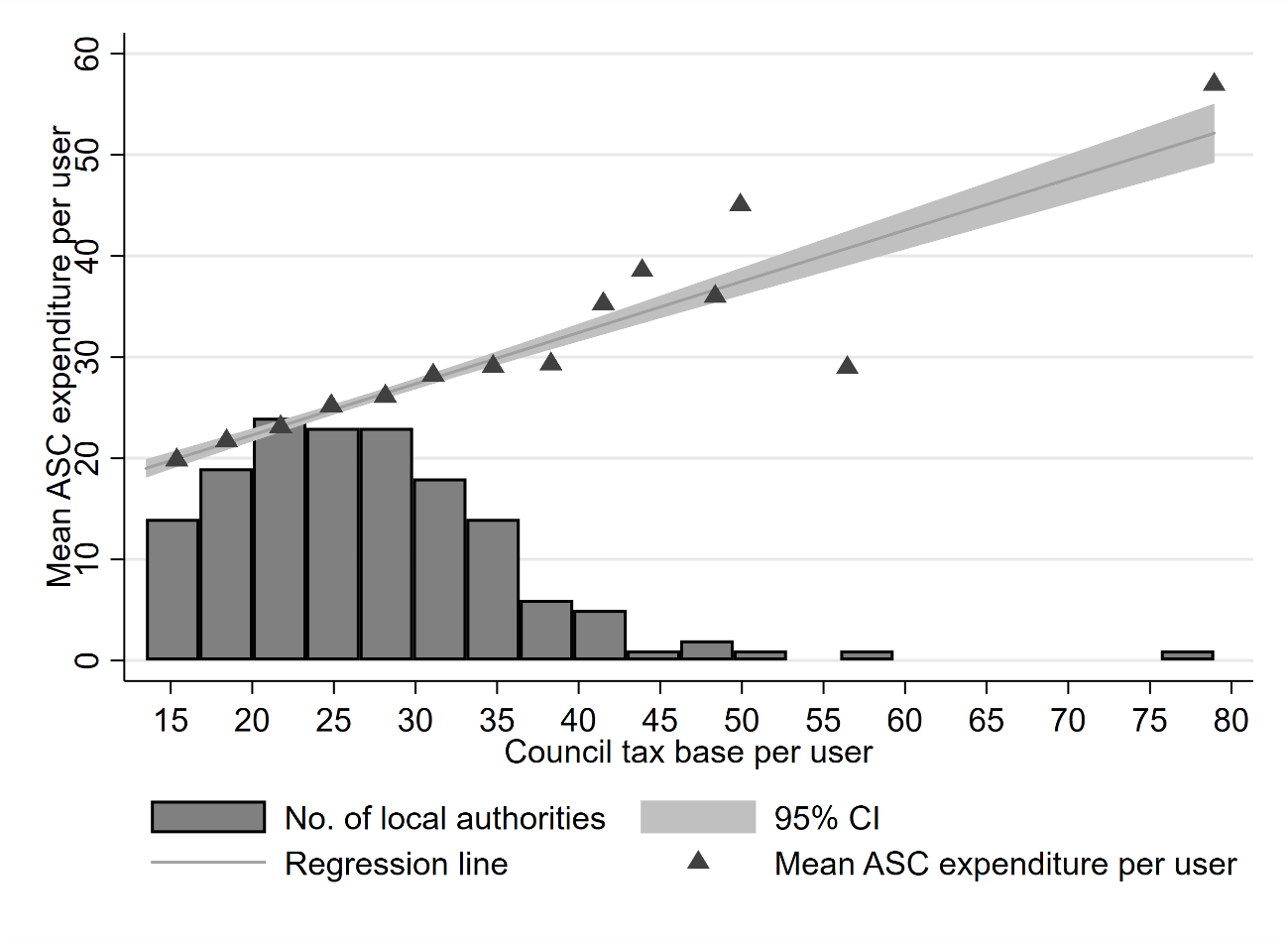 AppendixDescriptive statisticsTable 1 shows descriptive statistics for variables measured at the user level. User CRQoL is on average 0.824 and its standard deviation is 0.191 (23% of the average), which indicates a substantial variability across users. Most users are female (58.1%), aged 65 or older (57.1%), and white (90.1%). Almost all users choose to receive their questionnaire in English (99.87%). Most users received physical support (54.4%) and learning disability support (28.5%), and smaller proportions of users received mental health (8.2%), memory and cognition (5.2%), social (2.2%) and sensory support (1.6%). Only a relatively small proportion of users did not receive help with the questionnaire (18.1%), and most users received a standard questionnaire (71.7%) rather than an easy-read questionnaire.Table 2 shows descriptive statistics for variables measured at the LA level. On average, LAs spend £140.4 million on ASC to support 5,627 users. On average, this translates into a public ASC expenditure per user of £26,000, which substantially varies across LAs with a standard deviation of £5,000 per user, i.e. 18% of the average. Substantial variability in ASC expenditure per user and user CRQoL, as mentioned above, warrants the analysis of these two key variables in the cross-sectional case.Out of 149 LAs in our sample, 55 are unitary LAs, 36 are metropolitan districts, 26 are counties, and 20 and 12 are outer and inner London boroughs, respectively. Data on activities of daily living in the past two years (2016/17 and 2015/16) suggest that, on average, a higher proportion of users cannot manage personal hygiene by themselves (44.3% and 43.3%) and a relatively minor proportion cannot feed by themselves (8.3% and 7.8%). Information on socio-economic characteristics suggests that, on average, 30.6% of households only include a person and 62.1% are house owners. Descriptive statistics on (informal unpaid) carer characteristics show that, on average, 68.8% of carers are female and 44% are aged 65 and above. Only a minority of carers do not live with the care recipient (24.9%), and most of the carers have been in their caring role for more than a year (97.2%). Most carers carry out intensive tasks such as personal care (68.8%), physical help (57.7%) or other practical help (92.5%). Finally, as regards our instruments, LAs have on average 26.6 equivalent ‘band D’ domestic properties per user and 1.3 non-domestic properties per user. The ACA index is on average 1.041, and it varies from 1.000 to 1.198.LATE and monotonicityThis Section discusses further reasons for monotonicity to hold true. The existence of ASC precepts is unlikely to invalidate monotonicity because most LAs charge an ASC precept given the common issue of lack of funding. Because of increasing financial pressures, 79% of LAs charge additional amounts on the council tax bill in 2017/18 called ASC precepts. These additional charges are capped to a 3% increase each year, up to a maximum overall increase of 5% (although an increase above 5% can in principle be implemented if approved through a local referendum).Service capacity is also unlikely to be an invalidating factor for monotonicity because LAs are flexible in the way they can coordinate LTC services. LAs can indeed provide LTC services in-house or through external organisations including private providers and charities. More precisely, the private LTC market in England includes several providers (Hudson, 2016) and, therefore, capacity issues are likely to be only marginal compared to issues about lack of funding. Concerning eligibility, the Care Act 2014 states that LAs must guarantee a minimum level of support. LAs can decide to spend more than the minimum level of support and, therefore, some variability in eligibility levels across LAs may exist. This variability has been argued to be mostly driven by LAs’ innate culture (Forder et al., 2014b). Therefore, after accounting for culture through the type of LA, eligibility levels are expected to be similar across LAs and, therefore, unlikely to invalidate monotonicity. Finally, differences in preferences about LTC across LAs are plausible. This are however unlikely to invalidate monotonicity because LTC is viewed as a sensitive topic in England, where the LTC demand of more and more people remains unmet (Hemmings, 2019). In fact, preferences are likely to be one more factor in favour of monotonicity to the extent they may push towards more LTC services rather than less in the presence of more available funding.Figure 1 shows that monotonicity is likely to hold true in practice. However, the relationship between mean public ASC expenditure per user and council tax base per user becomes noisy for values of the council tax base per user greater than 45. This is because, in this part of the council tax base per user distribution, there are only five LAs. As a robustness check, we remove these five LAs and re-estimate our preferred specification. We find that results are robust (and are available upon request).Further discussion about the identification strategyWe divide public LTC expenditure by the number of users to address the research question about the marginal productivity of public ASC expenditure per user on user CRQoL. This can be computed accurately by considering the individuals receiving the service, i.e. the users. Moreover, this choice is consistent with the analysis of CRQoL across users, which is our dependent variable.We divide the council tax base by the number of users to replicate LAs’ funding approach as closely as possible by conditioning on the number of users in the first stage of the 2SLS estimator. LAs are expected to allocate their available resources by prioritising those services that must be guaranteed by law, including ASC for which a minimum level of services must be provided. How much funding LAs need for ASC must be informed by expectations on number and type of users. The number of users is likely to be driven by two factors including local eligibility policy and needs. Once these factors have been accounted for, as we do, the number of users is exogenous to LAs given the legal requirements. Similar considerations hold true for business rate tax base per user.Unlike council tax base and business rate tax base per user, the funding allocation process involving the ACA index is based on rules defined by the central government rather than LAs. This process ignores the number of users across LAs and, therefore, conditioning on the number of users is unnecessary to replicate this funding allocation process.To test the sensitivity of our results to these structural assumptions we compare the results from our primary specification (where the council tax base per user is the only instrument) with those from a specification where the ACA index is the only instrument. The estimated marginal effect of public ASC expenditure per user is similar in these two specifications, i.e. 0.0030 and 0.0037, respectively.Results on control variablesTable 3 includes also the estimated coefficients on control variables which, for brevity, we comment only if statistically significant at the 1% or 5% level. In column 2, we find that female users are associated with 0.008 lower CRQoL compared to male users. Similarly, we find lower CRQoL for users of non-white ethnicity (-0.032) and those who did not state their ethnicity (-0.023) compared to white users, and for users who received a questionnaire translated in a South Asian language (-0.067) or a Middle Easter language (-0.115) compared to those who received an English questionnaire. Users aged 65 or older are associated on average 0.037 higher CRQoL compared to younger users, similarly to users who received memory and cognition (0.027), learning disability (0.126), and mental health support (0.014) compared to users who received physical support. Users who did not receive help with the questionnaire, those whose questionnaire was read or translated by someone else are associated with 0.016, 0.031 and 0.008 higher CRQoL, respectively. CRQoL tends to be lower for those whose questionnaire was only filled in (-0.015), talked through (-0.020) or answered without asking (-0.064) by someone else.LAs with one percentage point higher proportion of users who could not manage continence by themselves two years ago have on average users with 0.418 higher user CRQoL. Instead, LAs with one percentage point higher proportion of users who could not feed by themselves two years ago have on average users with 0.371 lower user CRQoL, respectively. In addition, LAs with one percentage point higher proportion of people whose disability limits daily activities a lot and people aged between 18 and 64 claiming disability living allowance have on average users with 1.019 and 0.653 lower user CRQoL, respectively. Finally, LAs with one percentage point higher proportion of people with pension credit are associated with 0.370 higher user CRQoL.Table A – Further details on the theoretical framework.Table A – Sources of data.Table A – Factors included in the relative needs formula and relating variables.Table A – Descriptive statistics of variables capturing private LTC and informal care.Table A – Imputation model.Table A – First-stage results of the primary IV approach.Table A – Full results of the regression estimating the direct effect.Table A – Descriptive statistics of the additional LA-level control variables.Variable at the user levelMeanStd ErrStd DevOutcomeCare-related quality of life0.8240.0030.191GenderMale user (ref)41.9%0.0050.493Female user58.1%0.0050.493AgeUser aged between 18 and 64 years old (ref)42.9%0.0160.495User aged 65 or older57.1%0.0160.495EthnicityUser of white ethnicity (ref)90.1%0.0060.299User of non-white ethnicity8.2%0.0060.275User who did not state ethnicity1.7%0.0020.128LanguageUser whose questionnaire was in English (ref)99.87%0.00050.036User whose questionnaire was in non-English European languages0.02%0.00010.014User whose questionnaire was in South Asian languages0.06%0.00050.025User whose questionnaire was in Middle Eastern languages0.04%0.00020.021Primary support reasonUser who received physical support (ref)54.4%0.0140.498User who received sensory support1.6%0.0010.124User who received support with memory and cognition5.2%0.0030.221User who received learning disability support28.5%0.0160.452User who received mental health support8.2%0.0040.274User who received social support2.2%0.0020.145Help with questionnaireUser who did not receive help with questionnaire18.1%0.0050.385User whose questionnaire was read by someone else49.9%0.0060.500User whose questionnaire was translated by someone else24.2%0.0100.428User whose questionnaire was only filled in by someone else40.7%0.0040.491User whose questionnaire was talked through with someone else29.3%0.0030.455User whose questionnaire was answered without asking by someone else8.9%0.0020.285Questionnaire versionUser who received a standard questionnaire (ref)71.7%0.0160.451User who received an easy-read questionnaire28.3%0.0160.451Observations52,602 52,602 52,602 Std Err=standard errors of the mean estimate, Std Dev=standard deviation, ref=reference categoryStd Err=standard errors of the mean estimate, Std Dev=standard deviation, ref=reference categoryStd Err=standard errors of the mean estimate, Std Dev=standard deviation, ref=reference categoryStd Err=standard errors of the mean estimate, Std Dev=standard deviation, ref=reference categoryMeans are estimated using the survey weight, and their standard errors are obtained by taking into account survey stratification and clustering within local authorities.Means are estimated using the survey weight, and their standard errors are obtained by taking into account survey stratification and clustering within local authorities.Means are estimated using the survey weight, and their standard errors are obtained by taking into account survey stratification and clustering within local authorities.Means are estimated using the survey weight, and their standard errors are obtained by taking into account survey stratification and clustering within local authorities.Variable at the local authority levelMeanStd DevMinMaxExpenditure and activityPublic adult social care expenditure (£000s)140,414 103,508 15,739 585,225 Number of adult long-term care users5,627 4,085 415 22,585 Public adult social care expenditure (£000s) per user26 5 15 43 Type of local authorityType of local authorityType of local authorityType of local authorityType of local authorityInner London borough (ref)8.1%0.27301Outer London borough13.4%0.34201County17.4%0.38101Metropolitan district24.2%0.43001Unitary authority36.9%0.48401Activities of daily living in the past two yearsActivities of daily living in the past two yearsActivities of daily living in the past two yearsActivities of daily living in the past two yearsActivities of daily living in the past two yearsUsers who cannot manage personal hygiene by themselves 2016/1744.3%5.9%26.2%58.8%Users who cannot manage continence by themselves 2016/1723.1%4.6%10.9%35.3%Users who cannot dress by themselves 2016/1733.4%5.5%18.0%46.4%Users who cannot feed by themselves 2016/178.3%2.3%2.6%21.2%Users who cannot ambulate by themselves 2016/1726.6%4.6%14.6%38.2%Users who cannot manage personal hygiene by themselves 2015/1643.3%7.0%3.9%59.8%Users who cannot manage continence by themselves 2015/1622.1%4.6%3.9%35.8%Users who cannot dress by themselves 2015/1632.2%6.1%3.9%50.5%Users who cannot feed by themselves 2015/167.8%2.2%3.9%14.7%Users who cannot ambulate by themselves 2015/1625.8%5.0%3.9%39.6%DisabilityPeople who are sight impaired 2016/170.5%0.2%0.1%1.3%People who are hearing impaired 20100.4%0.3%0.0%1.6%People who are sight and hearing impaired 2016/170.04%0.04%0.00%0.2%People aged 65 or older with dementia6.4%0.5%5.1%9.2%People whose disability does not limit daily activities (ref)82.3%3.3%74.4%88.8%People whose disability limits daily activities a little9.2%1.4%6.0%12.3%People whose disability limits daily activities a lot8.4%2.0%4.7%14.2%Disability deprivation 2015: quartile 1 (ref: least deprived)23.5%0.42501Disability deprivation 2015: quartile 225.5%0.43701Disability deprivation 2015: quartile 325.5%0.43701Disability deprivation 2015: quartile 4 (most deprived)25.5%0.43701People aged 18-64 claiming Disability Living Allowance2.6%3.1%0.4%17.6%People aged 65 or older claiming Attendance Allowance2.4%3.1%0.4%20.2%TenureHouseholds with more than a person (ref)69.4%3.6%53.5%77.4%Single-person households aged 0-6418.6%4.1%11.9%36.0%Single-person households aged 65 or older12.0%2.1%6.0%16.7%People in household with up to 0.5 persons per bedroom (ref)13.7%3.1%5.4%23.0%People in household with 0.5 to 1.0 persons per bedroom48.2%5.6%24.5%55.1%People in household with 1.0 to 1.5 persons per bedroom21.7%2.0%16.9%27.0%People in household with over 1.5 persons per bedroom16.4%7.5%6.8%47.0%People who are house owners62.1%11.4%26.1%80.9%Socio-economic statusPopulation density per 10,000 people0.27220.32590.00631.5814People who are students or in a non-routine occupation (ref)82.7%4.6%72.6%92.6%People who are in routine occupation11.2%3.3%4.0%19.7%People who never worked and are long-term unemployed6.1%2.6%2.6%14.3%Education deprivation 2015: quartile 1 (ref: least deprived)23.5%0.42501Education deprivation 2015: quartile 225.5%0.43701Education deprivation 2015: quartile 325.5%0.43701Education deprivation 2015: quartile 4 (most deprived)25.5%0.43701Income deprivation 2015: quartile 1 (ref: least deprived)23.5%0.42501Income deprivation 2015: quartile 225.5%0.43701Income deprivation 2015: quartile 325.5%0.43701Income deprivation 2015: quartile 4 (most deprived)25.5%0.43701People with income support1.7%1.8%0.2%10.8%People with pension credit6.6%7.6%1.3%43.3%Informal unpaid carer characteristicsGenderMale carers (ref)31.2%3.3%20.6%39.8%Female carers68.8%3.3%60.2%79.4%AgeCarers aged 18-64 (ref)56.0%9.1%33.5%81.2%Carers aged 65 or older44.0%9.1%18.8%66.5%EthnicityCarers of white ethnicity (ref)80.7%19.2%23.5%100.0%Carers of non-white ethnicity12.8%17.8%0.0%71.5%Carers who did not state ethnicity6.4%9.7%0.0%67.3%Health conditionCarers with Physical impairment20.5%4.0%13.9%50.0%Carers with sight or hearing loss16.5%3.5%0.0%24.3%Carers with long-standing illness28.6%4.6%0.0%41.0%Employment statusCarers who is retired50.4%7.8%23.1%65.5%Carers who is employed18.9%4.2%7.9%29.4%Carers who is self-employed4.8%2.1%0.9%16.7%Carers who is unemployed21.3%4.5%12.4%36.4%Carers who is not in paid work because of caring role22.3%7.2%10.2%52.0%Carers who is in paid work but do not feel supported by their employer3.9%1.6%0.0%12.5%Carers who is self-employed but unable to balance work and caring role1.5%0.9%0.0%4.9%Financial statusCarers with no financial difficulties because of caring role (ref)53.4%7.0%34.1%68.9%Carers with financial difficulties because of caring role46.6%7.0%31.0%65.9%Living with the care recipientCarers who live with care recipient (ref)75.1%8.1%41.4%90.1%Carers who do not live with care recipient24.9%8.1%9.9%58.6%Duration of care 0.5%0.6%0.0%4.6%Carers in caring role for less than 6 months (ref)0.5%0.6%0.0%4.6%Carers in caring role between 6 months and 1 year2.3%1.1%0.0%5.0%Carers in caring role for more than 1 year97.2%1.4%93.7%100.0%Care task0.5%0.6%0.0%4.6%Carers who provide personal care68.8%6.3%23.9%82.1%Carers who provide physical help57.7%6.0%16.5%71.0%Carers who provide other practical help92.5%2.9%82.2%98.4%Carers who provide help with medicines76.7%5.7%52.2%90.3%Carers who provide emotional support84.0%3.4%69.8%93.5%InstrumentsCouncil tax base per user26.6 7.9 13.5 56.5 Business rates tax base per user1.3 0.6 0.4 4.0 Area cost adjustment index in 2013/141.041 0.058 1.000 1.198 Observations149 149 149 149 Std Dev=standard deviation, ref=reference categoryStd Dev=standard deviation, ref=reference categoryStd Dev=standard deviation, ref=reference categoryStd Dev=standard deviation, ref=reference categoryStd Dev=standard deviation, ref=reference categoryVariableVariable(1)(2)VariableVariableTotal effectTotal effectVariableVariableOLSIVPublic adult social care expenditure per userLA0.0019***0.0030***Public adult social care expenditure per userLA(0.0006)(0.0008)user needs (nij)Female userInd-0.008***-0.008***user needs (nij)User aged 65 or olderInd0.037***0.037***user needs (nij)User of non-white ethnicityInd-0.032***-0.032***user needs (nij)User who did not state ethnicityInd-0.023**-0.023**user needs (nij)User whose questionnaire was in non-English European languagesInd-0.093-0.09user needs (nij)User whose questionnaire was in South Asian languagesInd-0.068**-0.067**user needs (nij)User whose questionnaire was in Middle Eastern languagesInd-0.114**-0.115**user needs (nij)User who received sensory supportInd0.0140.014user needs (nij)User who received support with memory and cognitionInd0.027***0.027***user needs (nij)User who received learning disability supportInd0.127***0.126***user needs (nij)User who received mental health supportInd0.014**0.014**user needs (nij)User who received social supportInd-0.003-0.003user needs (nij)User who did not receive help with questionnaireInd0.016***0.016***user needs (nij)User whose questionnaire was read by someone elseInd0.031***0.031***user needs (nij)User whose questionnaire was translated by someone elseInd0.008***0.008***user needs (nij)User whose questionnaire was only filled in by someone elseInd-0.015***-0.015***user needs (nij)User whose questionnaire was talked through with someone elseInd-0.020***-0.020***user needs (nij)User whose questionnaire was answered without asking by someone elseInd-0.064***-0.064***user needs (nij)User who received an easy-read questionnaireInd0.0160.016user needs (nij)Users who cannot manage personal hygiene by themselves 2016/17LA-0.033-0.018user needs (nij)Users who cannot manage continence by themselves 2016/17LA-0.101-0.108user needs (nij)Users who cannot dress by themselves 2016/17LA0.1640.16user needs (nij)Users who cannot feed by themselves 2016/17LA-0.211*-0.209*user needs (nij)Users who cannot ambulate by themselves 2016/17LA0.0760.071user needs (nij)Users who cannot manage personal hygiene by themselves 2015/16LA-0.057-0.042user needs (nij)Users who cannot manage continence by themselves 2015/16LA0.370**0.418***user needs (nij)Users who cannot dress by themselves 2015/16LA-0.076-0.092user needs (nij)Users who cannot feed by themselves 2015/16LA-0.305**-0.371**user needs (nij)Users who cannot ambulate by themselves 2015/16LA-0.17-0.23user needs (nij)People who are sight impaired 2016/17LA-1.816-1.419user needs (nij)People who are hearing impaired 2010LA-0.38-0.42user needs (nij)People who are sight and hearing impaired 2016/17LA6.4046.477user needs (nij)People aged 65 or older with dementiaLA0.2260.197user needs (nij)People whose disability limits daily activities a littleLA-1.801*-1.632user needs (nij)People whose disability limits daily activities a lotLA-0.958**-1.019**user needs (nij)Disability deprivation 2015: quartile 2LA-0.003-0.003user needs (nij)Disability deprivation 2015: quartile 3LA-0.01-0.008user needs (nij)Disability deprivation 2015: quartile 4 (most deprived)LA-0.013-0.014user needs (nij)People aged 18-64 claiming Disability Living AllowanceLA-0.584***-0.653***user needs (nij)People aged 65 or older claiming Attendance AllowanceLA0.070.011user needs (nij)Single-person households aged 0-64LA-0.159-0.15user needs (nij)Single-person households aged 65 or olderLA0.1590.026user needs (nij)People in household with 0.5 to 1.0 persons per bedroomLA-0.327-0.395user needs (nij)People in household with 1.0 to 1.5 persons per bedroomLA0.0290.083user needs (nij)People in household with over 1.5 persons per bedroomLA-0.38-0.483user needs (nij)People who are house ownersLA-0.035-0.023user needs (nij)Population density per 10,000 peopleLA-0.002-0.005user needs (nij)People who are in routine occupationLA-0.148-0.188user needs (nij)People who never worked and are long-term unemployedLA0.4160.493*user needs (nij)Education deprivation 2015: quartile 2LA-0.005-0.003user needs (nij)Education deprivation 2015: quartile 3LA-0.008-0.006user needs (nij)Education deprivation 2015: quartile 4 (most deprived)LA-0.014-0.011user needs (nij)Income deprivation 2015: quartile 2LA-0.001-0.003user needs (nij)Income deprivation 2015: quartile 3LA0.0040.002user needs (nij)Income deprivation 2015: quartile 4 (most deprived)LA-0.003-0.007user needs (nij)People with income supportLA-0.507-0.435user needs (nij)People with pension creditLA0.328*0.370**Carer needs (Nj)Female carersLA-0.065-0.045Carer needs (Nj)Carers aged 65 or olderLA-0.023-0.027Carer needs (Nj)Carers of non-white ethnicityLA0.0530.073*Carer needs (Nj)Carers who did not state ethnicityLA0.041*0.038*Carer needs (Nj)Carers with Physical impairmentLA0.0480.051Carer needs (Nj)Carers with sight or hearing lossLA0.0450.079Carer needs (Nj)Carers with long-standing illnessLA0.0470.073Carer needs (Nj)Carers who is retiredLA-0.021-0.076Carer needs (Nj)Carers who is employedLA-0.021-0.068Carer needs (Nj)Carers who is self-employedLA0.1540.138Carer needs (Nj)Carers who is unemployedLA-0.124-0.199Carer needs (Nj)Carers who is not in paid work because of caring roleLA0.060.061Carer needs (Nj)Carers who is in paid work but do not feel supported by their employerLA-0.064-0.018Carer needs (Nj)Carers who is self-employed but unable to balance work and caring roleLA-0.222-0.227Carer needs (Nj)Carers with financial difficulties because of caring roleLA-0.075-0.092*Carer needs (Nj)Carers who do not live with care recipientLA0.002-0.016Carer needs (Nj)Carers in caring role between 6 months and 1 yearLA-0.053-0.265Carer needs (Nj)Carers in caring role for more than 1 yearLA-0.082-0.224Carer needs (Nj)Carers who provide personal careLA0.0560.056Carer needs (Nj)Carers who provide physical helpLA0.0190.017Carer needs (Nj)Carers who provide other practical helpLA-0.0060.004Carer needs (Nj)Carers who provide help with medicinesLA0.0310.05Carer needs (Nj)Carers who provide emotional supportLA-0.078-0.084Eligibility (gj)Outer London boroughLA-0.008-0.009Eligibility (gj)CountyLA0.0110.005Eligibility (gj)Metropolitan districtLA0.0110.009Eligibility (gj)Unitary authorityLA0.0180.014Constant2.074***2.305***ObservationsObservations52,602 52,602 First stage Kleibergen-Paap rk Wald F statisticFirst stage Kleibergen-Paap rk Wald F statistic-437.9OLS=ordinary least square, IV=instrumental variable, LA=local-authority level variable, Ind=individual-level variableOLS=ordinary least square, IV=instrumental variable, LA=local-authority level variable, Ind=individual-level variableOLS=ordinary least square, IV=instrumental variable, LA=local-authority level variable, Ind=individual-level variableOLS=ordinary least square, IV=instrumental variable, LA=local-authority level variable, Ind=individual-level variableOLS=ordinary least square, IV=instrumental variable, LA=local-authority level variable, Ind=individual-level variableThe dependent variable is the user care-related quality of life measured at the individual level. The Instrumental variable in column (2) is the council tax base per user. All regressions are weighted using the survey weight. Standard errors are clustered within LAs and strata, and they are reported in parenthesis.The dependent variable is the user care-related quality of life measured at the individual level. The Instrumental variable in column (2) is the council tax base per user. All regressions are weighted using the survey weight. Standard errors are clustered within LAs and strata, and they are reported in parenthesis.The dependent variable is the user care-related quality of life measured at the individual level. The Instrumental variable in column (2) is the council tax base per user. All regressions are weighted using the survey weight. Standard errors are clustered within LAs and strata, and they are reported in parenthesis.The dependent variable is the user care-related quality of life measured at the individual level. The Instrumental variable in column (2) is the council tax base per user. All regressions are weighted using the survey weight. Standard errors are clustered within LAs and strata, and they are reported in parenthesis.The dependent variable is the user care-related quality of life measured at the individual level. The Instrumental variable in column (2) is the council tax base per user. All regressions are weighted using the survey weight. Standard errors are clustered within LAs and strata, and they are reported in parenthesis.*** = p-value<0.01, ** = p-value<0.05, * = p-value<0.1*** = p-value<0.01, ** = p-value<0.05, * = p-value<0.1*** = p-value<0.01, ** = p-value<0.05, * = p-value<0.1*** = p-value<0.01, ** = p-value<0.05, * = p-value<0.1*** = p-value<0.01, ** = p-value<0.05, * = p-value<0.1Variable(1)(2)(3)(4)(5)(6)(7)(8)(9)(10)(11)(12)VariableDirect effectDirect effectAdditional control variablesAdditional control variablesAdditional control variablesSub-group analysisSub-group analysisSub-group analysisLA-level analysisLA-level analysisMultiple imputationMultiple imputationVariableOLSIVNon-LTCCharityAll(a)(b)(c)OLSIVOLSIVPublic adult social care expenditure per user0.0019***0.0031***0.0029***0.0031***0.0030***0.0014***0.0041***0.0030**0.0011**0.0023***0.0017***0.0026***Public adult social care expenditure per user(0.0006)(0.0009)(0.0009)(0.0009)(0.0009)(0.0004)(0.0011)(0.0012)(0.0005)(0.0005)(0.0005)(0.0008)First stage Kleibergen-Paap rk Wald F statistic-399.8450.5413.6395.2138.3115.5196.9-30.6--Over-identification test (Hansen J statistic) p-value-0.5830.6910.5080.6260.069*0.7220.581-0.169--Observations49,907 49,907 52,602 52,602 52,602 14,733 9,882 27,987 149 149 63,159 63,159 Non-LTC=regression (4) including LA expenditure per capita for non-LTC services as additional control, Charity=regression (4) including number of charities providing services to the elderly and expenditure per capita for these charities as additional controls, All=regression (4) including all additional controls, (a)=sub-group a (users of any age with learning disability), (b)=sub-group b (users aged between 18 and 64 in need of support for any reason except learning disability), (c)=sub-group c (users aged 65 or older in need of support for any reason except learning disability), OLS=ordinary least square, IV=instrumental variable.Non-LTC=regression (4) including LA expenditure per capita for non-LTC services as additional control, Charity=regression (4) including number of charities providing services to the elderly and expenditure per capita for these charities as additional controls, All=regression (4) including all additional controls, (a)=sub-group a (users of any age with learning disability), (b)=sub-group b (users aged between 18 and 64 in need of support for any reason except learning disability), (c)=sub-group c (users aged 65 or older in need of support for any reason except learning disability), OLS=ordinary least square, IV=instrumental variable.Non-LTC=regression (4) including LA expenditure per capita for non-LTC services as additional control, Charity=regression (4) including number of charities providing services to the elderly and expenditure per capita for these charities as additional controls, All=regression (4) including all additional controls, (a)=sub-group a (users of any age with learning disability), (b)=sub-group b (users aged between 18 and 64 in need of support for any reason except learning disability), (c)=sub-group c (users aged 65 or older in need of support for any reason except learning disability), OLS=ordinary least square, IV=instrumental variable.Non-LTC=regression (4) including LA expenditure per capita for non-LTC services as additional control, Charity=regression (4) including number of charities providing services to the elderly and expenditure per capita for these charities as additional controls, All=regression (4) including all additional controls, (a)=sub-group a (users of any age with learning disability), (b)=sub-group b (users aged between 18 and 64 in need of support for any reason except learning disability), (c)=sub-group c (users aged 65 or older in need of support for any reason except learning disability), OLS=ordinary least square, IV=instrumental variable.Non-LTC=regression (4) including LA expenditure per capita for non-LTC services as additional control, Charity=regression (4) including number of charities providing services to the elderly and expenditure per capita for these charities as additional controls, All=regression (4) including all additional controls, (a)=sub-group a (users of any age with learning disability), (b)=sub-group b (users aged between 18 and 64 in need of support for any reason except learning disability), (c)=sub-group c (users aged 65 or older in need of support for any reason except learning disability), OLS=ordinary least square, IV=instrumental variable.Non-LTC=regression (4) including LA expenditure per capita for non-LTC services as additional control, Charity=regression (4) including number of charities providing services to the elderly and expenditure per capita for these charities as additional controls, All=regression (4) including all additional controls, (a)=sub-group a (users of any age with learning disability), (b)=sub-group b (users aged between 18 and 64 in need of support for any reason except learning disability), (c)=sub-group c (users aged 65 or older in need of support for any reason except learning disability), OLS=ordinary least square, IV=instrumental variable.Non-LTC=regression (4) including LA expenditure per capita for non-LTC services as additional control, Charity=regression (4) including number of charities providing services to the elderly and expenditure per capita for these charities as additional controls, All=regression (4) including all additional controls, (a)=sub-group a (users of any age with learning disability), (b)=sub-group b (users aged between 18 and 64 in need of support for any reason except learning disability), (c)=sub-group c (users aged 65 or older in need of support for any reason except learning disability), OLS=ordinary least square, IV=instrumental variable.Non-LTC=regression (4) including LA expenditure per capita for non-LTC services as additional control, Charity=regression (4) including number of charities providing services to the elderly and expenditure per capita for these charities as additional controls, All=regression (4) including all additional controls, (a)=sub-group a (users of any age with learning disability), (b)=sub-group b (users aged between 18 and 64 in need of support for any reason except learning disability), (c)=sub-group c (users aged 65 or older in need of support for any reason except learning disability), OLS=ordinary least square, IV=instrumental variable.Non-LTC=regression (4) including LA expenditure per capita for non-LTC services as additional control, Charity=regression (4) including number of charities providing services to the elderly and expenditure per capita for these charities as additional controls, All=regression (4) including all additional controls, (a)=sub-group a (users of any age with learning disability), (b)=sub-group b (users aged between 18 and 64 in need of support for any reason except learning disability), (c)=sub-group c (users aged 65 or older in need of support for any reason except learning disability), OLS=ordinary least square, IV=instrumental variable.Non-LTC=regression (4) including LA expenditure per capita for non-LTC services as additional control, Charity=regression (4) including number of charities providing services to the elderly and expenditure per capita for these charities as additional controls, All=regression (4) including all additional controls, (a)=sub-group a (users of any age with learning disability), (b)=sub-group b (users aged between 18 and 64 in need of support for any reason except learning disability), (c)=sub-group c (users aged 65 or older in need of support for any reason except learning disability), OLS=ordinary least square, IV=instrumental variable.Non-LTC=regression (4) including LA expenditure per capita for non-LTC services as additional control, Charity=regression (4) including number of charities providing services to the elderly and expenditure per capita for these charities as additional controls, All=regression (4) including all additional controls, (a)=sub-group a (users of any age with learning disability), (b)=sub-group b (users aged between 18 and 64 in need of support for any reason except learning disability), (c)=sub-group c (users aged 65 or older in need of support for any reason except learning disability), OLS=ordinary least square, IV=instrumental variable.Non-LTC=regression (4) including LA expenditure per capita for non-LTC services as additional control, Charity=regression (4) including number of charities providing services to the elderly and expenditure per capita for these charities as additional controls, All=regression (4) including all additional controls, (a)=sub-group a (users of any age with learning disability), (b)=sub-group b (users aged between 18 and 64 in need of support for any reason except learning disability), (c)=sub-group c (users aged 65 or older in need of support for any reason except learning disability), OLS=ordinary least square, IV=instrumental variable.Non-LTC=regression (4) including LA expenditure per capita for non-LTC services as additional control, Charity=regression (4) including number of charities providing services to the elderly and expenditure per capita for these charities as additional controls, All=regression (4) including all additional controls, (a)=sub-group a (users of any age with learning disability), (b)=sub-group b (users aged between 18 and 64 in need of support for any reason except learning disability), (c)=sub-group c (users aged 65 or older in need of support for any reason except learning disability), OLS=ordinary least square, IV=instrumental variable.Non-LTC=regression (4) including LA expenditure per capita for non-LTC services as additional control, Charity=regression (4) including number of charities providing services to the elderly and expenditure per capita for these charities as additional controls, All=regression (4) including all additional controls, (a)=sub-group a (users of any age with learning disability), (b)=sub-group b (users aged between 18 and 64 in need of support for any reason except learning disability), (c)=sub-group c (users aged 65 or older in need of support for any reason except learning disability), OLS=ordinary least square, IV=instrumental variable.Non-LTC=regression (4) including LA expenditure per capita for non-LTC services as additional control, Charity=regression (4) including number of charities providing services to the elderly and expenditure per capita for these charities as additional controls, All=regression (4) including all additional controls, (a)=sub-group a (users of any age with learning disability), (b)=sub-group b (users aged between 18 and 64 in need of support for any reason except learning disability), (c)=sub-group c (users aged 65 or older in need of support for any reason except learning disability), OLS=ordinary least square, IV=instrumental variable.Non-LTC=regression (4) including LA expenditure per capita for non-LTC services as additional control, Charity=regression (4) including number of charities providing services to the elderly and expenditure per capita for these charities as additional controls, All=regression (4) including all additional controls, (a)=sub-group a (users of any age with learning disability), (b)=sub-group b (users aged between 18 and 64 in need of support for any reason except learning disability), (c)=sub-group c (users aged 65 or older in need of support for any reason except learning disability), OLS=ordinary least square, IV=instrumental variable.Non-LTC=regression (4) including LA expenditure per capita for non-LTC services as additional control, Charity=regression (4) including number of charities providing services to the elderly and expenditure per capita for these charities as additional controls, All=regression (4) including all additional controls, (a)=sub-group a (users of any age with learning disability), (b)=sub-group b (users aged between 18 and 64 in need of support for any reason except learning disability), (c)=sub-group c (users aged 65 or older in need of support for any reason except learning disability), OLS=ordinary least square, IV=instrumental variable.The dependent variable is the user care-related quality of life. Estimated coefficients on control variables are not reported. The instrument used in column (2), (3), (4), (5), (6), (7), (8), (10) and (12) is the council tax base per user. All regressions are weighted using the survey weight. Standard errors are clustered within LAs and strata, and they are reported in parenthesis. The Hansen J statistic is estimated when all instruments are used including council tax base per user, business rate tax base per user and ACA index.The dependent variable is the user care-related quality of life. Estimated coefficients on control variables are not reported. The instrument used in column (2), (3), (4), (5), (6), (7), (8), (10) and (12) is the council tax base per user. All regressions are weighted using the survey weight. Standard errors are clustered within LAs and strata, and they are reported in parenthesis. The Hansen J statistic is estimated when all instruments are used including council tax base per user, business rate tax base per user and ACA index.The dependent variable is the user care-related quality of life. Estimated coefficients on control variables are not reported. The instrument used in column (2), (3), (4), (5), (6), (7), (8), (10) and (12) is the council tax base per user. All regressions are weighted using the survey weight. Standard errors are clustered within LAs and strata, and they are reported in parenthesis. The Hansen J statistic is estimated when all instruments are used including council tax base per user, business rate tax base per user and ACA index.The dependent variable is the user care-related quality of life. Estimated coefficients on control variables are not reported. The instrument used in column (2), (3), (4), (5), (6), (7), (8), (10) and (12) is the council tax base per user. All regressions are weighted using the survey weight. Standard errors are clustered within LAs and strata, and they are reported in parenthesis. The Hansen J statistic is estimated when all instruments are used including council tax base per user, business rate tax base per user and ACA index.The dependent variable is the user care-related quality of life. Estimated coefficients on control variables are not reported. The instrument used in column (2), (3), (4), (5), (6), (7), (8), (10) and (12) is the council tax base per user. All regressions are weighted using the survey weight. Standard errors are clustered within LAs and strata, and they are reported in parenthesis. The Hansen J statistic is estimated when all instruments are used including council tax base per user, business rate tax base per user and ACA index.The dependent variable is the user care-related quality of life. Estimated coefficients on control variables are not reported. The instrument used in column (2), (3), (4), (5), (6), (7), (8), (10) and (12) is the council tax base per user. All regressions are weighted using the survey weight. Standard errors are clustered within LAs and strata, and they are reported in parenthesis. The Hansen J statistic is estimated when all instruments are used including council tax base per user, business rate tax base per user and ACA index.The dependent variable is the user care-related quality of life. Estimated coefficients on control variables are not reported. The instrument used in column (2), (3), (4), (5), (6), (7), (8), (10) and (12) is the council tax base per user. All regressions are weighted using the survey weight. Standard errors are clustered within LAs and strata, and they are reported in parenthesis. The Hansen J statistic is estimated when all instruments are used including council tax base per user, business rate tax base per user and ACA index.The dependent variable is the user care-related quality of life. Estimated coefficients on control variables are not reported. The instrument used in column (2), (3), (4), (5), (6), (7), (8), (10) and (12) is the council tax base per user. All regressions are weighted using the survey weight. Standard errors are clustered within LAs and strata, and they are reported in parenthesis. The Hansen J statistic is estimated when all instruments are used including council tax base per user, business rate tax base per user and ACA index.The dependent variable is the user care-related quality of life. Estimated coefficients on control variables are not reported. The instrument used in column (2), (3), (4), (5), (6), (7), (8), (10) and (12) is the council tax base per user. All regressions are weighted using the survey weight. Standard errors are clustered within LAs and strata, and they are reported in parenthesis. The Hansen J statistic is estimated when all instruments are used including council tax base per user, business rate tax base per user and ACA index.The dependent variable is the user care-related quality of life. Estimated coefficients on control variables are not reported. The instrument used in column (2), (3), (4), (5), (6), (7), (8), (10) and (12) is the council tax base per user. All regressions are weighted using the survey weight. Standard errors are clustered within LAs and strata, and they are reported in parenthesis. The Hansen J statistic is estimated when all instruments are used including council tax base per user, business rate tax base per user and ACA index.The dependent variable is the user care-related quality of life. Estimated coefficients on control variables are not reported. The instrument used in column (2), (3), (4), (5), (6), (7), (8), (10) and (12) is the council tax base per user. All regressions are weighted using the survey weight. Standard errors are clustered within LAs and strata, and they are reported in parenthesis. The Hansen J statistic is estimated when all instruments are used including council tax base per user, business rate tax base per user and ACA index.The dependent variable is the user care-related quality of life. Estimated coefficients on control variables are not reported. The instrument used in column (2), (3), (4), (5), (6), (7), (8), (10) and (12) is the council tax base per user. All regressions are weighted using the survey weight. Standard errors are clustered within LAs and strata, and they are reported in parenthesis. The Hansen J statistic is estimated when all instruments are used including council tax base per user, business rate tax base per user and ACA index.The dependent variable is the user care-related quality of life. Estimated coefficients on control variables are not reported. The instrument used in column (2), (3), (4), (5), (6), (7), (8), (10) and (12) is the council tax base per user. All regressions are weighted using the survey weight. Standard errors are clustered within LAs and strata, and they are reported in parenthesis. The Hansen J statistic is estimated when all instruments are used including council tax base per user, business rate tax base per user and ACA index.The dependent variable is the user care-related quality of life. Estimated coefficients on control variables are not reported. The instrument used in column (2), (3), (4), (5), (6), (7), (8), (10) and (12) is the council tax base per user. All regressions are weighted using the survey weight. Standard errors are clustered within LAs and strata, and they are reported in parenthesis. The Hansen J statistic is estimated when all instruments are used including council tax base per user, business rate tax base per user and ACA index.The dependent variable is the user care-related quality of life. Estimated coefficients on control variables are not reported. The instrument used in column (2), (3), (4), (5), (6), (7), (8), (10) and (12) is the council tax base per user. All regressions are weighted using the survey weight. Standard errors are clustered within LAs and strata, and they are reported in parenthesis. The Hansen J statistic is estimated when all instruments are used including council tax base per user, business rate tax base per user and ACA index.The dependent variable is the user care-related quality of life. Estimated coefficients on control variables are not reported. The instrument used in column (2), (3), (4), (5), (6), (7), (8), (10) and (12) is the council tax base per user. All regressions are weighted using the survey weight. Standard errors are clustered within LAs and strata, and they are reported in parenthesis. The Hansen J statistic is estimated when all instruments are used including council tax base per user, business rate tax base per user and ACA index.The dependent variable is the user care-related quality of life. Estimated coefficients on control variables are not reported. The instrument used in column (2), (3), (4), (5), (6), (7), (8), (10) and (12) is the council tax base per user. All regressions are weighted using the survey weight. Standard errors are clustered within LAs and strata, and they are reported in parenthesis. The Hansen J statistic is estimated when all instruments are used including council tax base per user, business rate tax base per user and ACA index.In column (1) and (2), the number of observations decreases from 52,602 (in the main analysis) to 49,907 because the user-level variables described in Table A4, which are added to the model, have additional missing values.In column (1) and (2), the number of observations decreases from 52,602 (in the main analysis) to 49,907 because the user-level variables described in Table A4, which are added to the model, have additional missing values.In column (1) and (2), the number of observations decreases from 52,602 (in the main analysis) to 49,907 because the user-level variables described in Table A4, which are added to the model, have additional missing values.In column (1) and (2), the number of observations decreases from 52,602 (in the main analysis) to 49,907 because the user-level variables described in Table A4, which are added to the model, have additional missing values.In column (1) and (2), the number of observations decreases from 52,602 (in the main analysis) to 49,907 because the user-level variables described in Table A4, which are added to the model, have additional missing values.In column (1) and (2), the number of observations decreases from 52,602 (in the main analysis) to 49,907 because the user-level variables described in Table A4, which are added to the model, have additional missing values.In column (1) and (2), the number of observations decreases from 52,602 (in the main analysis) to 49,907 because the user-level variables described in Table A4, which are added to the model, have additional missing values.In column (1) and (2), the number of observations decreases from 52,602 (in the main analysis) to 49,907 because the user-level variables described in Table A4, which are added to the model, have additional missing values.In column (1) and (2), the number of observations decreases from 52,602 (in the main analysis) to 49,907 because the user-level variables described in Table A4, which are added to the model, have additional missing values.In column (1) and (2), the number of observations decreases from 52,602 (in the main analysis) to 49,907 because the user-level variables described in Table A4, which are added to the model, have additional missing values.In column (1) and (2), the number of observations decreases from 52,602 (in the main analysis) to 49,907 because the user-level variables described in Table A4, which are added to the model, have additional missing values.In column (1) and (2), the number of observations decreases from 52,602 (in the main analysis) to 49,907 because the user-level variables described in Table A4, which are added to the model, have additional missing values.In column (1) and (2), the number of observations decreases from 52,602 (in the main analysis) to 49,907 because the user-level variables described in Table A4, which are added to the model, have additional missing values.In column (1) and (2), the number of observations decreases from 52,602 (in the main analysis) to 49,907 because the user-level variables described in Table A4, which are added to the model, have additional missing values.In column (1) and (2), the number of observations decreases from 52,602 (in the main analysis) to 49,907 because the user-level variables described in Table A4, which are added to the model, have additional missing values.In column (1) and (2), the number of observations decreases from 52,602 (in the main analysis) to 49,907 because the user-level variables described in Table A4, which are added to the model, have additional missing values.In column (1) and (2), the number of observations decreases from 52,602 (in the main analysis) to 49,907 because the user-level variables described in Table A4, which are added to the model, have additional missing values.Mean care-related quality of life in sub-group (a) is 0.909, in sub-group (b) is 0.753 and in sub-group (c) is 0.796.Mean care-related quality of life in sub-group (a) is 0.909, in sub-group (b) is 0.753 and in sub-group (c) is 0.796.Mean care-related quality of life in sub-group (a) is 0.909, in sub-group (b) is 0.753 and in sub-group (c) is 0.796.Mean care-related quality of life in sub-group (a) is 0.909, in sub-group (b) is 0.753 and in sub-group (c) is 0.796.Mean care-related quality of life in sub-group (a) is 0.909, in sub-group (b) is 0.753 and in sub-group (c) is 0.796.Mean care-related quality of life in sub-group (a) is 0.909, in sub-group (b) is 0.753 and in sub-group (c) is 0.796.Mean care-related quality of life in sub-group (a) is 0.909, in sub-group (b) is 0.753 and in sub-group (c) is 0.796.Mean care-related quality of life in sub-group (a) is 0.909, in sub-group (b) is 0.753 and in sub-group (c) is 0.796.Mean care-related quality of life in sub-group (a) is 0.909, in sub-group (b) is 0.753 and in sub-group (c) is 0.796.Mean care-related quality of life in sub-group (a) is 0.909, in sub-group (b) is 0.753 and in sub-group (c) is 0.796.Mean care-related quality of life in sub-group (a) is 0.909, in sub-group (b) is 0.753 and in sub-group (c) is 0.796.Mean care-related quality of life in sub-group (a) is 0.909, in sub-group (b) is 0.753 and in sub-group (c) is 0.796.Mean care-related quality of life in sub-group (a) is 0.909, in sub-group (b) is 0.753 and in sub-group (c) is 0.796.Mean care-related quality of life in sub-group (a) is 0.909, in sub-group (b) is 0.753 and in sub-group (c) is 0.796.Mean care-related quality of life in sub-group (a) is 0.909, in sub-group (b) is 0.753 and in sub-group (c) is 0.796.Mean care-related quality of life in sub-group (a) is 0.909, in sub-group (b) is 0.753 and in sub-group (c) is 0.796.Mean care-related quality of life in sub-group (a) is 0.909, in sub-group (b) is 0.753 and in sub-group (c) is 0.796.*** = p-value<0.01, ** = p-value<0.05, * = p-value<0.10*** = p-value<0.01, ** = p-value<0.05, * = p-value<0.10*** = p-value<0.01, ** = p-value<0.05, * = p-value<0.10*** = p-value<0.01, ** = p-value<0.05, * = p-value<0.10*** = p-value<0.01, ** = p-value<0.05, * = p-value<0.10*** = p-value<0.01, ** = p-value<0.05, * = p-value<0.10*** = p-value<0.01, ** = p-value<0.05, * = p-value<0.10*** = p-value<0.01, ** = p-value<0.05, * = p-value<0.10*** = p-value<0.01, ** = p-value<0.05, * = p-value<0.10*** = p-value<0.01, ** = p-value<0.05, * = p-value<0.10*** = p-value<0.01, ** = p-value<0.05, * = p-value<0.10*** = p-value<0.01, ** = p-value<0.05, * = p-value<0.10*** = p-value<0.01, ** = p-value<0.05, * = p-value<0.10*** = p-value<0.01, ** = p-value<0.05, * = p-value<0.10*** = p-value<0.01, ** = p-value<0.05, * = p-value<0.10*** = p-value<0.01, ** = p-value<0.05, * = p-value<0.10*** = p-value<0.01, ** = p-value<0.05, * = p-value<0.10Factor related to ASCFactor related to ASCImpact on or correlation to public ASC expenditureImpact on CRQoLExpected bias if unobservedExpected bias if unobservedInterpretationFactor related to ASCFactor related to ASCImpact on or correlation to public ASC expenditureImpact on CRQoLBiased estimateDirection of the biasInterpretationnijUser's needs+-Total and direct effect↓Higher public ASC expenditure is expected to occur where needs are high, and users with high needs are expected to have lower CRQoL. Higher needs for the user's informal care are expected to translate also in lower CRQoL. If unobserved, the effect of a marginal increase in public ASC expenditure on CRQoL will capture both the beneficial effect on CRQoL of higher public ASC expenditure as well as the detrimental effect on CRQoL of higher user's (carer's) needs.NijCarer's needs+-Total and direct effect↓Higher public ASC expenditure is expected to occur where needs are high, and users with high needs are expected to have lower CRQoL. Higher needs for the user's informal care are expected to translate also in lower CRQoL. If unobserved, the effect of a marginal increase in public ASC expenditure on CRQoL will capture both the beneficial effect on CRQoL of higher public ASC expenditure as well as the detrimental effect on CRQoL of higher user's (carer's) needs.Higher public ASC expenditure is expected to occur where needs are high, and users with high needs are expected to have lower CRQoL. Higher needs for the user's informal care are expected to translate also in lower CRQoL. If unobserved, the effect of a marginal increase in public ASC expenditure on CRQoL will capture both the beneficial effect on CRQoL of higher public ASC expenditure as well as the detrimental effect on CRQoL of higher user's (carer's) needs.gjEligibility levels-+Total and direct effect↓The higher the eligibility levels, the more users receive ASC and, therefore, for a given budget, the lower the public ASC expenditure or intensity of care for each user. In addition, higher eligibility levels reduce users’ uncertainty on future LTC costs and, therefore, are expected to have a positive impact on users’ CRQoL. If unobserved, the effect of a marginal increase in public ASC expenditure on CRQoL will capture the beneficial effect on CRQoL of greater intensity of care and the detrimental effect on CRQoL of lower eligibility levels.Total and direct effectThe higher the eligibility levels, the more users receive ASC and, therefore, for a given budget, the lower the public ASC expenditure or intensity of care for each user. In addition, higher eligibility levels reduce users’ uncertainty on future LTC costs and, therefore, are expected to have a positive impact on users’ CRQoL. If unobserved, the effect of a marginal increase in public ASC expenditure on CRQoL will capture the beneficial effect on CRQoL of greater intensity of care and the detrimental effect on CRQoL of lower eligibility levels.eijprivateUser's private LTC expenditure-+Direct effect↓The greater public ASC expenditure for each user the less likely users are to purchase private LTC services or ask informal care. In addition, private LTC and informal care are expected to have a beneficial impact on CRQoL. If unobserved, the effect of a marginal increase in public ASC expenditure on CRQoL captures the beneficial effect of higher public ASC expenditure as well as the detrimental effect on CRQoL of lower private LTC expenditure and informal care.EijprivateInformal carer's private LTC expenditure-+Direct effect↓The greater public ASC expenditure for each user the less likely users are to purchase private LTC services or ask informal care. In addition, private LTC and informal care are expected to have a beneficial impact on CRQoL. If unobserved, the effect of a marginal increase in public ASC expenditure on CRQoL captures the beneficial effect of higher public ASC expenditure as well as the detrimental effect on CRQoL of lower private LTC expenditure and informal care.cijInformal care-+Direct effect↓The greater public ASC expenditure for each user the less likely users are to purchase private LTC services or ask informal care. In addition, private LTC and informal care are expected to have a beneficial impact on CRQoL. If unobserved, the effect of a marginal increase in public ASC expenditure on CRQoL captures the beneficial effect of higher public ASC expenditure as well as the detrimental effect on CRQoL of lower private LTC expenditure and informal care.The greater public ASC expenditure for each user the less likely users are to purchase private LTC services or ask informal care. In addition, private LTC and informal care are expected to have a beneficial impact on CRQoL. If unobserved, the effect of a marginal increase in public ASC expenditure on CRQoL captures the beneficial effect of higher public ASC expenditure as well as the detrimental effect on CRQoL of lower private LTC expenditure and informal care.ASC=adult social care, CRQoL=care-related quality of life, -=decrease, +=increase, ↓=downward bias, LTC=long-term careASC=adult social care, CRQoL=care-related quality of life, -=decrease, +=increase, ↓=downward bias, LTC=long-term careASC=adult social care, CRQoL=care-related quality of life, -=decrease, +=increase, ↓=downward bias, LTC=long-term careASC=adult social care, CRQoL=care-related quality of life, -=decrease, +=increase, ↓=downward bias, LTC=long-term careASC=adult social care, CRQoL=care-related quality of life, -=decrease, +=increase, ↓=downward bias, LTC=long-term careASC=adult social care, CRQoL=care-related quality of life, -=decrease, +=increase, ↓=downward bias, LTC=long-term careASC=adult social care, CRQoL=care-related quality of life, -=decrease, +=increase, ↓=downward bias, LTC=long-term careIn discussing the bias for each factor, if unobserved, we assume all other factors are observed.In discussing the bias for each factor, if unobserved, we assume all other factors are observed.In discussing the bias for each factor, if unobserved, we assume all other factors are observed.In discussing the bias for each factor, if unobserved, we assume all other factors are observed.In discussing the bias for each factor, if unobserved, we assume all other factors are observed.In discussing the bias for each factor, if unobserved, we assume all other factors are observed.In discussing the bias for each factor, if unobserved, we assume all other factors are observed.VariableOriginal unitUnit of analysisFinancial yearSource of dataLinkDate of last accessCare-related quality of life, gender, age, ethnicity, language, type of social care support, help with questionnaire, questionnaire version, private and informal care receivedIndividualIndividual2017/18NHS Digital: Personal Social Services Adult Social Care Surveyhttps://digital.nhs.uk/data-and-information/publications/statistical/personal-social-services-adult-social-care-survey/2017-1826/02/2021Activities of daily living in the past two yearsIndividualLocal authority2016/17, 2015/16NHS Digital: Personal Social Services Adult Social Care Surveyhttps://digital.nhs.uk/data-and-information/publications/statistical/personal-social-services-adult-social-care-survey/2017-1826/02/2021Informal unpaid carer characteristicsIndividualLocal authority2016/17NHS Digital: Personal Social Services Survey of Adult Carers in Englandhttps://digital.nhs.uk/data-and-information/publications/statistical/personal-social-services-survey-of-adult-carers/personal-social-services-survey-of-adult-carers-in-england-2016-1726/02/2021Public adult social care expenditure, adult social care activity volumesLocal authorityLocal authority2017/18NHS Digital: Adult Social Care Activity and Finance Reporthttps://digital.nhs.uk/data-and-information/publications/statistical/adult-social-care-activity-and-finance-report/2017-1826/02/2021Expenditure for non-long-term care servicesLocal authorityLocal authority2017/18Government websitehttps://www.gov.uk/government/statistics/local-authority-revenue-expenditure-and-financing-england-2017-to-2018-individual-local-authority-data-outturn26/02/2021Number of charities providing services to the elderly, total expenditure of charities providing services to the elderlyCharityLocal authority2017/18Charity commission for England and Wales websitehttps://register-of-charities.charitycommission.gov.uk/register/full-register-download26/02/2021Public adult social care expenditure, adult social care activity volumesLocal authorityLocal authority2017/18NHS Digital: Adult Social Care Activity and Finance Reporthttps://digital.nhs.uk/data-and-information/publications/statistical/adult-social-care-activity-and-finance-report/2017-1826/02/2021Vision impairmentLocal authorityLocal authority2016/17NHS Digital: Registered Blind and Partially Sighted Peoplehttps://digital.nhs.uk/data-and-information/publications/statistical/registered-blind-and-partially-sighted-people/registered-blind-and-partially-sighted-people-england-2016-1726/02/2021Hearing impairmentLocal authorityLocal authority2010NHS Digital: People registered as deaf or hard of hearinghttps://digital.nhs.uk/data-and-information/publications/statistical/people-registered-as-deaf-or-hard-of-hearing/people-registered-as-deaf-or-hard-of-hearing-england-year-ending-31-march-201026/02/2021DementiaLocal authorityLocal authority2017/18NHS Digital: Recorded Dementia Diagnoses March 2018https://digital.nhs.uk/data-and-information/publications/statistical/recorded-dementia-diagnoses/march-201826/02/2021Population characteristics across local authoritiesLSOALocal authority20112011 Censushttps://census.ukdataservice.ac.uk/get-data/aggregate-data26/02/2021Income deprivation, disability deprivation, education deprivationLSOALocal authority2015Ministry of Housing, Communities & Local Government websitehttp://opendatacommunities.org/resource?uri=http%3A%2F%2Fopendatacommunities.org%2Fdata%2Fsocietal-wellbeing%2Fimd%2Findices26/02/2021Council tax baseLocal authorityLocal authority2017/18Government websitehttps://www.gov.uk/government/statistics/council-tax-levels-set-by-local-authorities-in-england-2017-to-201826/02/2021Business rate tax baseLocal authorityLocal authority2017/18Government websitehttps://www.gov.uk/government/statistics/non-domestic-rating-stock-of-properties-and-update-of-2017-revaluation-statistics26/02/2021Area cost adjustment indexLocal authorityLocal authority2013/14National archivehttps://webarchive.nationalarchives.gov.uk/20140505105851/http:/www.local.communities.gov.uk/finance/1314/CalcFFs.pdf26/02/2021FactorType of variable in the analysisVariable used in the analysisVariable levelRelative needs formula for people aged between 18 and 64Relative needs formula for people aged between 18 and 64Relative needs formula for people aged between 18 and 64Relative needs formula for people aged between 18 and 64Amount per capita fixed across local authoritiesInterceptDeprivation top-upProp people in receipt of financial disability supportCovariatePeople aged 18-64 claiming Disability Living AllowanceLAProp people who have never worked or are long-term unemployedCovariatePeople who never worked and are long-term unemployedLAProp people in routine occupationsCovariatePeople who are in routine occupationLAProp people with no familyCovariateSingle-person households aged 0-64LAArea cost adjustment indexInstrumentArea cost adjustment indexLARelative needs formula for people aged 65 or olderRelative needs formula for people aged 65 or olderRelative needs formula for people aged 65 or olderRelative needs formula for people aged 65 or olderAmount per capita fixed across local authoritiesInterceptAge top-upProp people aged 90 year or olderCovariateUser aged 65 or olderIndDeprivation top-upProp people in receipt of income support or pension creditCovariatePeople with income support; People with pension creditLAProp people in receipt of attendance allowanceCovariatePeople aged 65 or older claiming Attendance AllowanceLAProp people living in a rented accommodationCovariatePeople who are house ownersLAProp people living alone in a householdCovariateSingle-person households aged 65 or olderLALow income top-upExpenditure for residential careCovariateAdult social care expenditure per userLAProp people in receipt of income support or pension creditCovariatePeople with income support; People with pension creditLASparsity indexCovariatePopulation density per 10,000 peopleLAArea cost adjustment indexInstrumentArea cost adjustment indexLAProp=proportion, LA=variable measured at the local authority level, Ind=variable measured at the individual levelProp=proportion, LA=variable measured at the local authority level, Ind=variable measured at the individual levelProp=proportion, LA=variable measured at the local authority level, Ind=variable measured at the individual levelProp=proportion, LA=variable measured at the local authority level, Ind=variable measured at the individual levelVariableObsMeanStd Err/DevAt the user levelAt the user levelAt the user levelAt the user levelOther care receivedUser who received informal care49,90780.6%0.004User who received private long-term care services49,90736.7%0.006User who received informal care and private long-term care services49,90732.4%0.006At the local authority levelAt the local authority levelAt the local authority levelAt the local authority levelInformal care (time per week spent in the caring role)1490.5%0.6%Carers who care for no more than 19 hours per week (ref)14914.9%6.0%Carers who care for 20 hours or more although may vary1496.8%2.0%Carers who care for 20 to 49 hours per week14915.5%3.1%Carers who care for no less than 50 hours per week14950.9%8.0%Carers who care for other unspecified amounts of time14911.8%4.9%Obs=number of observations, Std Err/Dev=standard error for user-level variables or standard deviation for local authority-level variables, ref=reference categoryObs=number of observations, Std Err/Dev=standard error for user-level variables or standard deviation for local authority-level variables, ref=reference categoryObs=number of observations, Std Err/Dev=standard error for user-level variables or standard deviation for local authority-level variables, ref=reference categoryObs=number of observations, Std Err/Dev=standard error for user-level variables or standard deviation for local authority-level variables, ref=reference categoryThe variables measured at the user level are dummy variables. For these variables, the mean is estimated using the survey weight, and their standard errors are obtained by taking into account survey stratification and clustering within local authorities. The variables measured at the local authority level capture proportions across local authorities.The variables measured at the user level are dummy variables. For these variables, the mean is estimated using the survey weight, and their standard errors are obtained by taking into account survey stratification and clustering within local authorities. The variables measured at the local authority level capture proportions across local authorities.The variables measured at the user level are dummy variables. For these variables, the mean is estimated using the survey weight, and their standard errors are obtained by taking into account survey stratification and clustering within local authorities. The variables measured at the local authority level capture proportions across local authorities.The variables measured at the user level are dummy variables. For these variables, the mean is estimated using the survey weight, and their standard errors are obtained by taking into account survey stratification and clustering within local authorities. The variables measured at the local authority level capture proportions across local authorities.Imputed variableType of variableMissing dataMain analysisQuestion 3a - ASCOT: control over daily lifeCategorical2.60%YesQuestion 4a - ASCOT: personal cleanliness and comfortCategorical2.36%YesQuestion 5a - ASCOT: food and drinkCategorical3.21%YesQuestion 6a - ASCOT: accommodation cleanliness and comfortCategorical2.63%YesQuestion 7a - ASCOT: personal safetyCategorical2.63%YesQuestion 8a - ASCOT: social participation and involvementCategorical3.05%YesQuestion 9a - ASCOT: occupationCategorical3.90%YesQuestion 11 - ASCOT: dignityCategorical4.97%YesGenderDummy0.01%YesEthnicityCategorical1.34%YesLanguageCategorical0.16%YesUser who did not receive help with questionnaireDummy5.06%YesUser whose questionnaire was read by someone elseDummy5.06%YesUser whose questionnaire was translated by someone elseDummy5.06%YesUser whose questionnaire was only filled in by someone elseDummy5.06%YesUser whose questionnaire was talked through with someone elseDummy5.06%YesUser whose questionnaire was answered without asking by someone elseDummy5.06%YesUser who received informal careDummy4.96%YesUser who received private long-term care servicesDummy6.96%YesQuestion 1 - Overall satisfactionCategorical2.31%NoQuestion 2 - Quality of lifeCategorical2.55%NoQuestion 2b - Care and support services improve quality of lifeDummy4.12%NoQuestion 10 - Feeling about having helpCategorical4.72%NoQuestion 12 - Level of difficulty in finding informationCategorical5.53%NoQuestion 13 - Health in generalCategorical2.56%NoQuestion 14.1 - EQ-5D-3L: pain or discomfortCategorical3.47%NoQuestion 14.2 - EQ-5D-3L: anxiety or depressionCategorical4.30%NoQuestion 15.a - Get around indoors by yourselfCategorical3.26%NoQuestion 15.b - Get in and out of a bed by yourselfCategorical3.05%NoQuestion 15.c - Feed by yourselfCategorical3.15%NoQuestion 15.d - Deal with finances and paperwork by yourselfCategorical3.74%NoQuestion 16.a - Wash all over by yourselfCategorical3.22%NoQuestion 16.b - Get dressed and undressed by yourselfCategorical3.36%NoQuestion 16.c - Use the toilet by yourselfCategorical3.42%NoQuestion 16.d - wash your face and hands by yourselfCategorical3.07%NoQuestion 17 - Home design to meet needsCategorical3.49%NoQuestion 18 - Getting around outside of your homeCategorical4.89%NoObservations63,15963,15963,159The proportion of missing data refers to item non-responses. The "Main analysis" column indicates whether the variable was included in the main analysis: "No" means that the variable was only used in the imputation model. The imputation model includes the following covariates with non-missing values: user aged 65 or older, user who received sensory support, user who received support with memory and cognition, user who received learning disability support, user who received mental health support, user who received social support, user who received an easy-read questionnaire, user who received residential care (not included in the main analysis), and user who received nursing care (not included in the main analysis), and local authority dummies (not included in the main analysis). All variables with missing data are added as covariates to the imputation model once their missing values are imputed. All variables are imputed using predictive mean matching with 10 nearest neighbours to draw from. Ten datasets were imputed for the analysis.The proportion of missing data refers to item non-responses. The "Main analysis" column indicates whether the variable was included in the main analysis: "No" means that the variable was only used in the imputation model. The imputation model includes the following covariates with non-missing values: user aged 65 or older, user who received sensory support, user who received support with memory and cognition, user who received learning disability support, user who received mental health support, user who received social support, user who received an easy-read questionnaire, user who received residential care (not included in the main analysis), and user who received nursing care (not included in the main analysis), and local authority dummies (not included in the main analysis). All variables with missing data are added as covariates to the imputation model once their missing values are imputed. All variables are imputed using predictive mean matching with 10 nearest neighbours to draw from. Ten datasets were imputed for the analysis.The proportion of missing data refers to item non-responses. The "Main analysis" column indicates whether the variable was included in the main analysis: "No" means that the variable was only used in the imputation model. The imputation model includes the following covariates with non-missing values: user aged 65 or older, user who received sensory support, user who received support with memory and cognition, user who received learning disability support, user who received mental health support, user who received social support, user who received an easy-read questionnaire, user who received residential care (not included in the main analysis), and user who received nursing care (not included in the main analysis), and local authority dummies (not included in the main analysis). All variables with missing data are added as covariates to the imputation model once their missing values are imputed. All variables are imputed using predictive mean matching with 10 nearest neighbours to draw from. Ten datasets were imputed for the analysis.The proportion of missing data refers to item non-responses. The "Main analysis" column indicates whether the variable was included in the main analysis: "No" means that the variable was only used in the imputation model. The imputation model includes the following covariates with non-missing values: user aged 65 or older, user who received sensory support, user who received support with memory and cognition, user who received learning disability support, user who received mental health support, user who received social support, user who received an easy-read questionnaire, user who received residential care (not included in the main analysis), and user who received nursing care (not included in the main analysis), and local authority dummies (not included in the main analysis). All variables with missing data are added as covariates to the imputation model once their missing values are imputed. All variables are imputed using predictive mean matching with 10 nearest neighbours to draw from. Ten datasets were imputed for the analysis.VariableVariable(1)(2)VariableVariablePublic Adult Social Care expenditure per capitaPublic Adult Social Care expenditure per capitaInstrumentsCouncil tax base per user0.693***0.666***InstrumentsCouncil tax base per user(0.035)(0.041)InstrumentsBusiness rate tax base per user-0.114InstrumentsBusiness rate tax base per user(0.249)InstrumentsArea cost adjustment index for older adult 2013/1423.847***InstrumentsArea cost adjustment index for older adult 2013/14(8.983)user needs (nij)Female user0.0040.005user needs (nij)User aged 65 or older0.0750.070user needs (nij)User of non-white ethnicity0.0280.022user needs (nij)User who did not state ethnicity-0.069-0.082user needs (nij)User whose questionnaire was in non-English European languages-0.513-0.528user needs (nij)User whose questionnaire was in South Asian languages0.5810.336user needs (nij)User whose questionnaire was in Middle Eastern languages0.341*0.326*user needs (nij)User who received sensory support0.1200.124user needs (nij)User who received support with memory and cognition0.0750.056user needs (nij)User who received learning disability support0.521*0.501user needs (nij)User who received mental health support-0.097-0.100user needs (nij)User who received social support0.200**0.200**user needs (nij)User who did not receive help with questionnaire-0.022-0.026user needs (nij)User whose questionnaire was read by someone else-0.045*-0.043*user needs (nij)User whose questionnaire was translated by someone else-0.034-0.035user needs (nij)User whose questionnaire was only filled in by someone else-0.021-0.018user needs (nij)User whose questionnaire was talked through with someone else0.0140.016user needs (nij)User whose questionnaire was answered without asking by someone else-0.065*-0.061*user needs (nij)User who received an easy-read questionnaire-0.373-0.360user needs (nij)Users who cannot manage personal hygiene by themselves 2016/1711.711**12.494**user needs (nij)Users who cannot manage continence by themselves 2016/170.024-2.523user needs (nij)Users who cannot dress by themselves 2016/17-19.733***-20.346***user needs (nij)Users who cannot feed by themselves 2016/17-3.758-3.634user needs (nij)Users who cannot ambulate by themselves 2016/17-0.4612.722user needs (nij)Users who cannot manage personal hygiene by themselves 2015/16-6.911-7.040user needs (nij)Users who cannot manage continence by themselves 2015/166.0999.003user needs (nij)Users who cannot dress by themselves 2015/16-7.793-9.013user needs (nij)Users who cannot feed by themselves 2015/1618.983**17.292**user needs (nij)Users who cannot ambulate by themselves 2015/1612.36511.406user needs (nij)People who are sight impaired 2016/17-407.1***-406.728***user needs (nij)People who are hearing impaired 2010-69.038-42.109user needs (nij)People who are sight and hearing impaired 2016/17983.726***1,034.489***user needs (nij)People aged 65 or older with dementia69.209**59.858*user needs (nij)People whose disability limits daily activities a little69.462121.998*user needs (nij)People whose disability limits daily activities a lot-25.586-5.168user needs (nij)Disability deprivation 2015: quartile 2-0.335-0.371user needs (nij)Disability deprivation 2015: quartile 30.1860.165user needs (nij)Disability deprivation 2015: quartile 4 (most deprived)-0.151-0.258user needs (nij)People aged 18-64 claiming Disability Living Allowance36.039***31.263***user needs (nij)People aged 65 or older claiming Attendance Allowance37.347**34.737*user needs (nij)Single-person households aged 0-64-33.836***-27.471***user needs (nij)Single-person households aged 65 or older-41.821**-36.994*user needs (nij)People in household with 0.5 to 1.0 persons per bedroom24.71238.193**user needs (nij)People in household with 1.0 to 1.5 persons per bedroom-3.6762.689user needs (nij)People in household with over 1.5 persons per bedroom41.962***48.242***user needs (nij)People who are house owners-18.844***-18.058***user needs (nij)Population density per 10,000 people0.9641.039user needs (nij)People who are in routine occupation-2.3463.726user needs (nij)People who never worked and are long-term unemployed-33.610*-22.740user needs (nij)Education deprivation 2015: quartile 2-0.462-0.256user needs (nij)Education deprivation 2015: quartile 3-1.075**-0.803user needs (nij)Education deprivation 2015: quartile 4 (most deprived)-0.421-0.459user needs (nij)Income deprivation 2015: quartile 21.564***1.448***user needs (nij)Income deprivation 2015: quartile 32.507***2.190***user needs (nij)Income deprivation 2015: quartile 4 (most deprived)3.621***3.474***user needs (nij)People with income support-68.859***-83.410***user needs (nij)People with pension credit-9.8120-4.3410Carer needs (Nj)Female carers-11.421***-13.103***Carer needs (Nj)Carers aged 65 or older-4.784*-2.891Carer needs (Nj)Carers of non-white ethnicity-9.056***-8.512***Carer needs (Nj)Carers who did not state ethnicity-0.3370.786Carer needs (Nj)Carers with Physical impairment1.8422.003Carer needs (Nj)Carers with sight or hearing loss-5.191-8.781Carer needs (Nj)Carers with long-standing illness-23.938***-22.117***Carer needs (Nj)Carers who is retired47.986***46.861***Carer needs (Nj)Carers who is employed45.254***44.404***Carer needs (Nj)Carers who is self-employed9.1595.071Carer needs (Nj)Carers who is unemployed60.750***61.907***Carer needs (Nj)Carers who is not in paid work because of caring role-3.863-5.373*Carer needs (Nj)Carers who is in paid work but do not feel supported by their employer-26.470***-30.177***Carer needs (Nj)Carers who is self-employed but unable to balance work and caring role20.61126.427Carer needs (Nj)Carers with financial difficulties because of caring role-0.4050.266Carer needs (Nj)Carers who do not live with care recipient8.324**7.200**Carer needs (Nj)Carers in caring role between 6 months and 1 year39.48522.286Carer needs (Nj)Carers in caring role for more than 1 year10.414-8.484Carer needs (Nj)Carers who provide personal care0.589-0.892Carer needs (Nj)Carers who provide physical help6.348**7.490**Carer needs (Nj)Carers who provide other practical help-26.933***-28.086***Carer needs (Nj)Carers who provide help with medicines-13.669***-15.243***Carer needs (Nj)Carers who provide emotional support13.277**14.784***Eligibility (gj)Outer London borough2.651***5.429***Eligibility (gj)County4.005***7.744***Eligibility (gj)Metropolitan district4.529***8.276***Eligibility (gj)Unitary authority5.566***9.155***Private care (Pij) and informal care (cij)User who received informal care0.0110.011Private care (Pij) and informal care (cij)User who received private long-term care services-0.012-0.010Private care (Pij) and informal care (cij)User who received informal care and private long-term care services0.001-0.002Private care (Pij) and informal care (cij)Carers who care for 20 hours or more although may vary3.1664.618Private care (Pij) and informal care (cij)Carers who care for 20 to 49 hours per week19.979***22.517***Private care (Pij) and informal care (cij)Carers who care for no less than 50 hours per week11.571**14.881***Private care (Pij) and informal care (cij)Carers who care for other unspecified amounts of time17.144***20.315***Constant-12.134-53.737ObservationsObservations49,907 49,907 First stage Kleibergen-Paap rk Wald F statisticFirst stage Kleibergen-Paap rk Wald F statistic399.8159.6Over-identification test (Hansen J statistic) p-valueOver-identification test (Hansen J statistic) p-value-0.583All regressions are weighted using the survey weight. Standard errors are clustered within LAs and strata, and they are reported in parenthesis.All regressions are weighted using the survey weight. Standard errors are clustered within LAs and strata, and they are reported in parenthesis.All regressions are weighted using the survey weight. Standard errors are clustered within LAs and strata, and they are reported in parenthesis.All regressions are weighted using the survey weight. Standard errors are clustered within LAs and strata, and they are reported in parenthesis.*** = p-value<0.01, ** = p-value<0.05, * = p-value<0.1*** = p-value<0.01, ** = p-value<0.05, * = p-value<0.1*** = p-value<0.01, ** = p-value<0.05, * = p-value<0.1*** = p-value<0.01, ** = p-value<0.05, * = p-value<0.1VariableVariable(1)(2)VariableVariableDirect effectDirect effectDirect effectVariableVariableOLSIVPublic adult social care expenditure per userLA0.0019***0.0031***Public adult social care expenditure per userLA(0.0006)(0.0009)user needs (nij)Female userInd-0.009***-0.009***user needs (nij)User aged 65 or olderInd0.039***0.039***user needs (nij)User of non-white ethnicityInd-0.031***-0.031***user needs (nij)User who did not state ethnicityInd-0.023**-0.023**user needs (nij)User whose questionnaire was in non-English European languagesInd-0.112-0.110user needs (nij)User whose questionnaire was in South Asian languagesInd-0.071***-0.070***user needs (nij)User whose questionnaire was in Middle Eastern languagesInd-0.095-0.096user needs (nij)User who received sensory supportInd0.0140.014user needs (nij)User who received support with memory and cognitionInd0.024***0.024***user needs (nij)User who received learning disability supportInd0.123***0.122***user needs (nij)User who received mental health supportInd0.011*0.011*user needs (nij)User who received social supportInd-0.005-0.006user needs (nij)User who did not receive help with questionnaireInd0.017***0.017***user needs (nij)User whose questionnaire was read by someone elseInd0.030***0.030***user needs (nij)User whose questionnaire was translated by someone elseInd0.007**0.007**user needs (nij)User whose questionnaire was only filled in by someone elseInd-0.014***-0.014***user needs (nij)User whose questionnaire was talked through with someone elseInd-0.019***-0.019***user needs (nij)User whose questionnaire was answered without asking by someone elseInd-0.064***-0.064***user needs (nij)User who received an easy-read questionnaireInd0.0190.020*user needs (nij)Users who cannot manage personal hygiene by themselves 2016/17LA-0.0030.023user needs (nij)Users who cannot manage continence by themselves 2016/17LA-0.123-0.136user needs (nij)Users who cannot dress by themselves 2016/17LA0.1400.128user needs (nij)Users who cannot feed by themselves 2016/17LA-0.211*-0.226**user needs (nij)Users who cannot ambulate by themselves 2016/17LA0.0980.106user needs (nij)Users who cannot manage personal hygiene by themselves 2015/16LA-0.076-0.056user needs (nij)Users who cannot manage continence by themselves 2015/16LA0.387**0.428***user needs (nij)Users who cannot dress by themselves 2015/16LA-0.056-0.068user needs (nij)Users who cannot feed by themselves 2015/16LA-0.339**-0.409**user needs (nij)Users who cannot ambulate by themselves 2015/16LA-0.182-0.248user needs (nij)People who are sight impaired 2016/17LA-1.812-1.365user needs (nij)People who are hearing impaired 2010LA-0.481-0.602user needs (nij)People who are sight and hearing impaired 2016/17LA6.0515.702user needs (nij)People aged 65 or older with dementiaLA0.0680.006user needs (nij)People whose disability limits daily activities a littleLA-1.852*-1.654user needs (nij)People whose disability limits daily activities a lotLA-0.991**-1.069**user needs (nij)Disability deprivation 2015: quartile 2LA-0.004-0.004user needs (nij)Disability deprivation 2015: quartile 3LA-0.011-0.009user needs (nij)Disability deprivation 2015: quartile 4 (most deprived)LA-0.016-0.017user needs (nij)People aged 18-64 claiming Disability Living AllowanceLA-0.581**-0.661***user needs (nij)People aged 65 or older claiming Attendance AllowanceLA0.0440.011user needs (nij)Single-person households aged 0-64LA-0.100-0.079user needs (nij)Single-person households aged 65 or olderLA0.2190.086user needs (nij)People in household with 0.5 to 1.0 persons per bedroomLA-0.351-0.439user needs (nij)People in household with 1.0 to 1.5 persons per bedroomLA0.0820.146user needs (nij)People in household with over 1.5 persons per bedroomLA-0.419-0.549*user needs (nij)People who are house ownersLA-0.033-0.026user needs (nij)Population density per 10,000 peopleLA0.001-0.003user needs (nij)People who are in routine occupationLA-0.136-0.190user needs (nij)People who never worked and are long-term unemployedLA0.466*0.557**user needs (nij)Education deprivation 2015: quartile 2LA-0.006-0.004user needs (nij)Education deprivation 2015: quartile 3LA-0.010-0.007user needs (nij)Education deprivation 2015: quartile 4 (most deprived)LA-0.016-0.012user needs (nij)Income deprivation 2015: quartile 2LA-0.002-0.004user needs (nij)Income deprivation 2015: quartile 3LA0.001-0.001user needs (nij)Income deprivation 2015: quartile 4 (most deprived)LA-0.006-0.011user needs (nij)People with income supportLA-0.418-0.256user needs (nij)People with pension creditLA0.324*0.341*Carer needs (Nj)Female carersLA-0.058-0.029Carer needs (Nj)Carers aged 65 or olderLA-0.025-0.033Carer needs (Nj)Carers of non-white ethnicityLA0.0610.083*Carer needs (Nj)Carers who did not state ethnicityLA0.0380.034Carer needs (Nj)Carers with Physical impairmentLA0.0500.045Carer needs (Nj)Carers with sight or hearing lossLA0.0320.061Carer needs (Nj)Carers with long-standing illnessLA0.0640.092Carer needs (Nj)Carers who is retiredLA-0.039-0.105Carer needs (Nj)Carers who is employedLA-0.054-0.115Carer needs (Nj)Carers who is self-employedLA0.1350.102Carer needs (Nj)Carers who is unemployedLA-0.129-0.217Carer needs (Nj)Carers who is not in paid work because of caring roleLA0.0540.059Carer needs (Nj)Carers who is in paid work but do not feel supported by their employerLA-0.0200.026Carer needs (Nj)Carers who is self-employed but unable to balance work and caring roleLA-0.150-0.137Carer needs (Nj)Carers with financial difficulties because of caring roleLA-0.085*-0.099**Carer needs (Nj)Carers who do not live with care recipientLA0.0080.003Carer needs (Nj)Carers in caring role between 6 months and 1 yearLA-0.105-0.281Carer needs (Nj)Carers in caring role for more than 1 yearLA-0.087-0.194Carer needs (Nj)Carers who provide personal careLA0.0380.035Carer needs (Nj)Carers who provide physical helpLA0.0250.028Carer needs (Nj)Carers who provide other practical helpLA0.0130.015Carer needs (Nj)Carers who provide help with medicinesLA0.0420.069Carer needs (Nj)Carers who provide emotional supportLA-0.074-0.080Eligibility (gj)Outer London boroughLA-0.003-0.004Eligibility (gj)CountyLA0.0160.011Eligibility (gj)Metropolitan districtLA0.0170.015Eligibility (gj)Unitary authorityLA0.0240.021Private care (Pij) and informal care (cij)User who received informal careInd0.0030.003Private care (Pij) and informal care (cij)User who received private long-term care servicesInd-0.051***-0.051***Private care (Pij) and informal care (cij)User who received informal care and private long-term care servicesInd0.027***0.027***Private care (Pij) and informal care (cij)Carers who care for 20 hours or more although may varyLA-0.014-0.022Private care (Pij) and informal care (cij)Carers who care for 20 to 49 hours per weekLA-0.057-0.109Private care (Pij) and informal care (cij)Carers who care for no less than 50 hours per weekLA-0.025-0.057Private care (Pij) and informal care (cij)Carers who care for other unspecified amounts of timeLA-0.045-0.081Constant2.122***2.366***ObservationsObservations49,907 49,907 First stage Kleibergen-Paap rk Wald F statisticFirst stage Kleibergen-Paap rk Wald F statistic-399.8OLS=ordinary least square, IV=instrumental variable, LA=local-authority level variable, Ind=individual-level variableOLS=ordinary least square, IV=instrumental variable, LA=local-authority level variable, Ind=individual-level variableOLS=ordinary least square, IV=instrumental variable, LA=local-authority level variable, Ind=individual-level variableOLS=ordinary least square, IV=instrumental variable, LA=local-authority level variable, Ind=individual-level variableOLS=ordinary least square, IV=instrumental variable, LA=local-authority level variable, Ind=individual-level variableThe dependent variable is the user care-related quality of life measured at the individual level. The Instrumental variable in column (2) is the council tax base per user. All regressions are weighted using the survey weight. Standard errors are clustered within LAs and strata, and they are reported in parenthesis.The dependent variable is the user care-related quality of life measured at the individual level. The Instrumental variable in column (2) is the council tax base per user. All regressions are weighted using the survey weight. Standard errors are clustered within LAs and strata, and they are reported in parenthesis.The dependent variable is the user care-related quality of life measured at the individual level. The Instrumental variable in column (2) is the council tax base per user. All regressions are weighted using the survey weight. Standard errors are clustered within LAs and strata, and they are reported in parenthesis.The dependent variable is the user care-related quality of life measured at the individual level. The Instrumental variable in column (2) is the council tax base per user. All regressions are weighted using the survey weight. Standard errors are clustered within LAs and strata, and they are reported in parenthesis.The dependent variable is the user care-related quality of life measured at the individual level. The Instrumental variable in column (2) is the council tax base per user. All regressions are weighted using the survey weight. Standard errors are clustered within LAs and strata, and they are reported in parenthesis.*** = p-value<0.01, ** = p-value<0.05, * = p-value<0.10*** = p-value<0.01, ** = p-value<0.05, * = p-value<0.10*** = p-value<0.01, ** = p-value<0.05, * = p-value<0.10*** = p-value<0.01, ** = p-value<0.05, * = p-value<0.10*** = p-value<0.01, ** = p-value<0.05, * = p-value<0.10Variable at the local authority levelMeanPropStd DevMinMaxLocal authority expenditure per capita for non-long-term care services1,449 392 780 2,815 Expenditure per capita for education services675 46.6%216 275 1,594 Expenditure per capita for children social care services186 12.9%51 32 335 Expenditure per capita for central administrative services175 12.1%105 11 748 Expenditure per capita for environmental and regulatory services101 6.9%42 26 334 Expenditure per capita for highways and transport services86 6.0%36 29 223 Expenditure per capita for public health services71 4.9%27 33 155 Expenditure per capita for cultural and related services55 3.8%31 7 151 Expenditure per capita for housing services55 3.8%66 0 342 Expenditure per capita for planning and development services36 2.5%20 2 96 Expenditure per capita for other services5 0.3%15 -7 127 Number of charities providing services for the elderly284 260 28 1,176 Expenditure per capita of all charities providing services for the elderly449 770 34 5,271 Observations149 149 149 149 Prop=proportion of the total, Std Dev=standard deviation, ref=reference categoryProp=proportion of the total, Std Dev=standard deviation, ref=reference categoryProp=proportion of the total, Std Dev=standard deviation, ref=reference categoryProp=proportion of the total, Std Dev=standard deviation, ref=reference categoryProp=proportion of the total, Std Dev=standard deviation, ref=reference categoryProp=proportion of the total, Std Dev=standard deviation, ref=reference category